Календарь Марта 1945 года 
31 марта 1945 года. 1379 - день войны.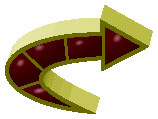 На 1-м БЕЛОРУССКОМ фронте западнее и юго-западнее города КИСТЖИНЬ (КЮСТРИН) наши войска окружили и уничтожили значительный гарнизон немцев, оборонявший район между ВАРТОЙ и ОДЕРОМ, при этом взяли в плен 3.170 немецких солдат и офицеров и захватили полевых орудий — 54, пулемётов— 150. Противник оставил на поле боя до 3.000 трупов своих солдат и офицеров.В районах ГЛОГАУ и БРЕСЛАУ наши войска продолжали бои по уничтожению окружённых групп немецких войск.Войска 1-го УКРАИНСКОГО фронта 31 марта с боем овладели городами РАТИБОР и БИСКАУ — важными узлами дорог и сильными опорными пунктами обороны немцев на левом берегу ОДЕРА, а также с боями заняли более 50 других населённых пунктов и среди них БРАТШ, ТЮРМИТЦ, ХОХКРЕТШАМ, КАТШЕР, ТРЭМ, ЗАУДИЦ, ВЕЙЕНДОРФ, ХОЕНБИРКЕН, ПШУВ, РЫДУЛЬТАУ.Войска 2-го УКРАИНСКОГО фронта, продолжая наступление, овладели городом НИТРА и, форсировав реку ВАГ, с боем заняли город ТАЛАНТА — важный узел дорог на путях к БРАТИСЛАВЕ. В ходе боёв за 31 марта войска фронта заняли более 80 других населённых пунктов, в том числе крупные населённые пункты КЕПЕШД, ШАЛЬЯ, ДЯКОВЦЕ, ПЕРЕД, ЖИГАРД, ГОРНИ САЛИБИ, МОСТОВА КЕРТЬ, ГУТА, ЗЕМЯНСКА-ОЛЧА, ТАНИ и железнодорожные станции ШАЛЬЯ, ПЕРЕД, ЖИГАРД, НЕДЕД. Одновременно войска фронта, наступая по южному берегу ДУНАЯ, заняли населённые пункты ДУНАСЕГ, КУНСИГЕТ, МОШОНСЕНТМИКЛОШ, БЕШАРКАНИ, МАГЛОЦА. В боях за 30 марта войска фронта взяли в плен более 800 солдат и офицеров противника.Войска 3-го УКРАИНСКОГО фронта, продолжая наступление, 31 марта овладели городами ВАШВАР, КЕРМЕНД, СЕНТГОТТАРД—важными опорными пунктами обороны немцев на раке РАБА; южнее озера БАЛАТОН войска болгарской армии с боем заняли город ЧУРГО. В ходе наступательных боёв за 31 марта войска фронта заняли на территории Венгрии более 100 других населённых пунктов и среди них ШЮТТЕР, ХИДЕГШЕГ, КОПХАЗА (5 километров юго-восточнее ШОПРОНА), НАДЫДЕНК, УНД, НАРАЙ, КАНДОРФА, ЕРИСЕНТПЕТЕР, ЗАЛАБАКША, НОВО, ШАРМЕЛЛЕК. Одновременно на территории Австрии юго-восточнее ВИНЕР НОЙШТАДТ войска фронта заняли более 70 населённых пунктов и среди них ДОЙЧ КРОНЦ, НЕКЕНМАРКТ, ЛАНЕНБАХ, РИЦИНГ, ЧУРНДОРФ, ВИСМА, КИРХШЛАГ, РЕХНИТЦ. В боях за 30 марта войска фронта взяли в плен более 8.000 солдат и офицеров противника. В числе пленных командир 3-го венгерского армейского корпуса генерал-лейтенант АКТОЛЕЙКО-БЕЙЛА.На других участках фронта — поиски разведчиков и в ряде пунктов бои местного значения.Войска 1-го Украинского фронта с боями продвигались вперед. Советские пехотинцы и танкисты прорвали немецкую оборону северо-западнее города Ратибор. Противник спешно перебросил на этот участок значительные силы пехоты и танков и оказывал упорное сопротивление. Пленные сообщают, что немецкое командование отдало приказ любой ценой удержать Ратибор – сильный опорный пункт, прикрывающих пути к Моравской Остраве. Немцы, ожидавшие удара наших войск с востока и юга, укрепили восточные и южные подступы к городу. Здесь была построена сплошная полоса долговременных укреплений – железобетонные доты с подземными ходами сообщения, противотанковые рвы и проволочные заграждения. Совершив успешный обходный маневр, наши войска ворвались в Ратибор с запада. Противник, стремясь восстановить положение, предпринял ряд ожесточенных контратак. Отбрасывая гитлеровцев, советские пехотинцы постепенно обходили город. Одновременно другие наши части усилили нажим с востока. Сегодня днем после упорных боев войска фронта, сломив вражеское сопротивление, овладели городом Ратибор – важным узлом железных и шоссейных дорог. Ратибор – крупный промышленный центр на реке Одер. В нем имеются машиностроительные, вагоностроительные и военные заводы, судостроительная верфь и другие предприятия. Нашими войсками занят также город Бискау. За два дня боев уничтожено более 3 тысяч гитлеровцев, сожжено и подбито 37 танков и 14 бронетранспортеров противника. Взято в плен более 1000 немецких солдат и офицеров.Войска 2-го Украинского фронта продолжали наступление. Наши части сбоями вышли к город Нитра, расположенному в излучине реки Нитра, на ее западном берегу. Немцы часто переходили в контратаки. Наши войска отбили вражеские контратаки и отбросили противника на западный берег реки. Затем советские пехотинцы переправились через реку южнее города и, совершив стремительный обходный маневр, отрезали вражескому гарнизону все пути отхода. Город Нитра был подготовлен немцами к длительной круговой обороне. Наши войска при поддержке артиллерии ворвались в город с юго-запада и в результате ожесточенных уличных боев овладели им. Крупный немецкий гарнизон в большей своей части уничтожен. Часть гитлеровцев сложила оружие и сдалась в плен.Войска фронта, форсировав реку Ваг, сегодня заняли важный узел дорог город Галанта, находящийся в 45 километрах от Братиславы. Противник, отступая под ударами советских войск, бросает много вооружения и военных материалов.Войска 3-го Украинского фронта продолжали успешное наступление. Все попытки противника задержаться на промежуточных рубежах сорваны стремительными действиями советских частей. Наши танкисты и пехотинцы, вступившие в гористую, покрытую лесом местность, обходят вражеские узлы обороны и неотступно преследуют потрепанные немецкие дивизии. Ожесточенные бои произошли в долине реки Раба. Сломив сопротивление немцев, советские части овладели городом Керменд и устремились на запад. За день боев наши войска продвинулись на 30 километров и вышли к городу Сентготтард, расположенному у австро-венгерской границы. Немцы, располагавшие выгодными позициями, намеревались задержать здесь советские части, но были разгромлены. Заняв город Сентготтард, наши войска захватили много пленных и большие трофеи. По неполным данным уничтожено до 4 тысяч немецких солдат и офицеров. Захвачено 32 танка и самоходных орудий, 144 пулемета, более 300 автомашин, 30 паровозов, 322 вагона, 3 железнодорожных эшелона с инженерным имуществом и 11 разных складов. 30 марта 1945 года. 1378 - день войны.Войска 2-го БЕЛОРУССКОГО фронта завершили разгром Данцигской группы немцев и 30 марта штурмом овладели городом и крепостью ГДАНЬСК (ДАНЦИГ)— важнейшим портом и первоклассной военно-морской базой немцев на Балтийском море.Над ГДАНЬСКОМ поднят национальный флаг Польского государства.В боях за город ГДАНЬСК войска фронта взяли в плен 10.000 немецких солдат и офицеров, а также захватили следующие трофеи: самолётов — 84, танков и самоходных орудий—140, полевых орудий—358, миномётов—566, пулемётов—1.397, бронепоездов—15, подводных лодок—45, паровозов—306, железнодорожных вагонов — 6.675, судов различного тоннажа—151, складов с вооружением, боеприпасами и продовольствием—214. Противник потерял только убитыми более 39.000 солдат и офицеров.В районах ГЛОГАУ и БРЕСЛАУ продолжались бои по уничтожению окружённых войск противника.Войска 2-го УКРАИНСКОГО фронта, перейдя в наступление, форсировали реки ГРОН и НИТРА, прорвали оборону противника по западным берегам этих рек и, продвинувшись вперёд на 50 километров, овладели городами КОМАРНО, НОВЫ ЗАМКИ, ШУРАНЫ, КОМЬЯТИЦЕ, ВРАБЛЕ — сильными опорными пунктами обороны немцевна Братиславском направлении, а также заняли более 450 других населённых пунктов, в числе которых крупные населённые пункты НОВА БАНЯ, ВОЛКОВЦЕ, ЛОК, ФАРНАД, СОЛДИНЫ, КЕБЕЛКУТ, МУЖЛА, ТОПОЛЬЧАНКИ, МЛЫНЯНСКЕ-ТЕСАРИ, ДВОРИ, ПЕРБЕТЕ, МАРСЕЛОВА, ЕЖКОВА-НОВА-ВЕС, КОВАРЦЕ, ОПОНИЦЕ, ЖИРАНЫ, ИВАН-КА, ЦАБАЙ-ЧАПОР, УРМИН, ТАРДОШКЕД, СЕЛИЦЕ, СЛОВАЦКИЙ МЕДЕР, АН-ДОД, НАСВАД и железнодорожные станции ТОПОЛЬЧАНКИ, ЗЛАТЕ, МОРАВЦЕ, МЛЫНЯНСКЕ-ТЕСАРИ, СВЯТОЙ МИХАЛ, ИВАНКА, ТАРДОШКЕД. Одновременно войсна фронта, наступая по южному берегу ДУНАЯ, заняли более 30 населённых пунктов; среди них — НАДЬБАЙЧ, АЛЬШОВАМОШ, БАЧА, ИКРЕНИ, РАБА-ПАТОНА, ЭНЕШЕ, КОНИ, БЕЗИ, ТАРНОКРЭТЫ, БАРБАЧ. В боях за 29 марта войска фронта взяли в плен более 1.000 солдат и офицеров противника.Войска 3-го УКРАИНСКОГО фронта, продолжая наступление к западу от озера БАЛАТОН, 30 марта овладели городами ЗАЛАЭГЕРСЕГ и КЕСТЕЛЬ, а также заняли более 150 других населённых пунктов, в том числе ДЕМЕНТЕР, ФЕЛЬШЕОСКО, АНДРАШФА, КАРАТФЕЛЬД, БОГОД, НАГИКАПОРНАК, НЕМЕТФАЛУ.Одновременно войска фронта совместно с войсками болгарской армии прорвали оборону противника южнее озера БАЛАТОН и, продвинувшись вперёд до 30 километров, овладели городами НАДЬБАЙОМ, БЕГЕНЕ, МАРЦАЛИ и НАДЬЯТАД — сильными опорными пунктами обороны немцев, прикрывающими нефтяной район НАДЬКАНИЖА, а также заняли более 100 других населённых пунктов, в том числе крупные населённые пункты КЕРЕСТУР, БЕРЕНЬ, ВЕРШ, КЕТЕЛЬ, МЕСТЕГНЕ, ТАПШОНЬ, НЕМЕШ-ДЕД, ВЕЙСЕ, ФЕЛШЕШЕГЕШД, ШОМОДЬСОБ, БОЛХАШ, ТАРАНИ, БЕЛАВАР и железнодорожные станции КЕРЕСТУР, КЕТЕЛЬ, ДЬЕТАПУСТА, МЕСТЕГНЕ, АЛЬШОШЕ-ГЕШД, ШОМОДЬСОБ, ВИЗВАР.Войска фронта севернее города КЕСЕГ пересекли австрийскую границу и вступили на территорию Австрии.На других участках фронта — поиски разведчиков и в ряде пунктов бои местного значения.Налёт нашей авиации на город Винер Нойштадт в АвстрииВ ночь на 30 марта наши тяжёлые бомбардировщики нанести удар по военным объектам противника в городе Винер Нойштадт в Австрии. В результате бомбардировки возникли пожары, сопровождавшие взрывами большой силы.Войска 2-го Белорусского фронта сегодня штурмом овладели городом и крепостью Гданьск (Данциг). Противник подготовил город к длительной обороне. Подступы к нему прикрывал мощный укреплённый район, состоящий из трёх оборонительных рубежей. Все населённые пункты в этом районе немцы превратили в опорные пункты и приспособили их для круговой обороны. На окраинах города были сооружены железобетонные доты, казематы для полевой и береговой артиллерии и подземные убежища для личного состава. Каменные здания приспособлены под огневые точки и соединены между собой ходами сообщения. На улицах города гитлеровцы отрыли траншеи и построили заграждения, за которыми были установлены орудия для стрельбы прямой наводкой. Город обороняли крупные силы немецких войск, поддержанные огнем артиллерии военных кораблей. Пленные сообщили, что Гитлер отдал своим войскам строжайший приказ защищать Данциг до последнего солдата. Опираясь на крепость и очень выгодные позиции, немцы рассчитывали надолго сковать под Гданьском крупные силы Красной Армии. Однако планы гитлеровцев были сорваны умелыми и решительными действиями советских войск. Наши пехотинцы и танкисты, поддержанные артиллерией и авиацией, наступая с юга, запада и севера, прорвали оборону немцев и очищали от вражеских войск квартал за кварталам. Сегодня советские части, сломив сопротивление противника, овладели восточной частью города. Занят последний оплот обороны немцев в Гданьске — бастионы в юго-западной части города. Таким образом, войска 2-го Белорусского фронта за короткое время сокрушили мощную вражескую оборону, разгромили крупную группу немецких войск и овладели Гданьском — важнейшим портом и первоклассной военно-морской базой немцев на Балтийском море.В боях за Гданьск немцы потеряли пленными и убитыми более 49.000 солдат и офицеров. Уничтожено много танков, сотни орудий, миномётов и другого вооружения противника.Войска 2-го Украинского фронта перешли в наступление на Братиславском направлении. Несколько дней назад советские передовые отряды под прикрытием артиллерийского огня переправились через реку Грон и стремительной атакой заняли два опорных пункта на её западном берегу. За рекой завязались ожесточённые бои. Немцы, пытаясь отбросить наши передовые отряды, неоднократно переходили в контратаки. Тем временем по переправам, наведённым нашими инженерными подразделениями, через Грон переправились основные советские силы. После артиллерийской и авиационной подготовки наши войска перешли в наступление и прорвали долговременную и глубоко эшелонированную оборону немцев. Противник, подтянув из тыла резервы, оказывал упорное сопротивление. Отбрасывая немцев, советские части овладели городом Врабле. Развивая успех, наши войска на широком фронте вьшли на реку Нитра и в ряде мест с хода форсировали эту серьёзную водную преграду. Советские подвижные соединения ворвались на улицы города Новы Замки и после упорного боя овладели им. Советские пехотинцы, при поддержке кораблей Дунайской флотилии, стремительным ударом заняли также город Комарно—крупный промышленный центр Чехословакии. В городе имеются судостроительные верфи, нефтеперегонный, машиностроительный, снарядный и другие заводы. Нашими войсками захвачены большие трофеи.Войска 3-го Украинского фронта продолжали успешное наступление. Советские части продвинулись вдоль реки Зала на 20 километров и выбили немцев из города Залаэгерсет — узла железных дорог. Гитлеровцы предприняли контратаку, но были отброшены с большими для них потерями. Другие наши части овладели городом Кестель и тем самым очистили от противника северо-западное побережье озера Балатон. В боях за день уничтожено свыше 3 тысяч немецких солдат и офицеров. Захвачено у немцев 30 самолётов, 31 танк, 13 бронетранспортёров, 47 полевых орудий, много миномётов, пулемётов и склады с военным имуществом. Взято большое число пленных.29 марта 1945 года. 1377 - день войны.Войска 3-го БЕЛОРУССКОГО фронта 29 марта завершили ликвидацию окружённой Восточно-Прусской группы немецких войск юго-западнее КЕНИГСБЕРГА.За время боёв с 13 по 29 марта немцы потеряли свыше 50.000 пленными и 80.000 убитыми, при этом войска фронта захватили следующие трофеи: самолётов --128, танков и самоходных орудий — 605, полевых орудий — свыше 3.500, миномётов—1.440, пулемётов—6.447, бронетранспортёров—586, радиостанций—247, автомашин — 35.060, тракторов и тягачей — 474, паровозов — 232, железнодорожных вагонов — 7.673, складов с боеприпасами, вооружением, продовольствием и другим военным имуществом — 313.Войска 2-го БЕЛОРУССКОГО фронта продолжали бои по очищению от противника восточной части города ГДАНЬСКА (ДАНЦИГА) и уничтожали группу войск немцев, прижатую к побережью Данцигской бухты севернее города ГДЫНЯ. В боях за 28 марта в этом районе войска фронта взяли в плен 18.500 немецких солдат и офицеров и захватили следующие трофеи: самолётов — 50, танков и самоходных орудий — 67, полевых орудий — 369.Войска 3-го УКРАИНСКОГО фронта в результате стремительного наступления 29 марта овладели городами и важными узлами дорог — СОМБАТЕЛЬ, КАПУВАР и, заняв город КЕСЕГ, вышли на австрийскую границу, а также с боями заняли болев 100 других населённых пунктов, в том числе крупные населённые пункты ФАРАД, МИХАЛЬИ, БЕЛЕД, ЧАНИГ, БЮК, НАДЬГЕНЧ, ВЕП, ПЕЦЕЛЬ, ИКЕРВАР, ДЬЕРТЬЯ-НОШ, БАЛТАВАР, ЗАЛАСАНТО, РЕЗИ и железнодорожные станции ТОТКЕРЕСТУР, БЕЛЕД, РЕПЧЕЛАК, ХЕДЬФАЛУ, БЮК. В боях за 28 и 29 марта войска фронта, по предварительным данным, взяли в плен более 18.000 солдат и офицеров противника и захватили следующие трофеи: самолётов — 115, танков и самоходных орудий — 71, голевых орудий — 102.На других участках фронта — бои местного значения и поиски разведчиков.Налёт нашей авиации на город Шопрон в ВенгрииВ ночь на 29 марта наши тяжёлые бомбардировщики нанесли удар по железнодорожному узлу Шопрон в Венгрии. В результате бомбардировки на территории узла возникли пожары, сопровождавшиеся взрывами. К рассвету весь железнодорожный узел Шопрон был охвачен огнём: горели эшелоны и военные склады противника.Войска 3-го Белорусского фронта сегодня завершили ликвидацию окружённой Восточно-Прусской группы немецких войск юго-западнее Кенигсберга. Противник, зажатый на мысе Кальхольцер-Хакен, прилагал отчаянные усилия, чтобы продержаться ещё несколько дней, рассчитывая за это время вывезти морем остатки своих разгромлённых соединений. Советские войска сорвали этот план немцев. Все оставшиеся в руках врага причалы подвергались непрерывным бомбардировкам авиации и артиллерийскому обстрелу. Тем временем наши танкисты и пехотинцы нанесли решающий удар по последнему оплоту немцев — прибрежному посёлку Бальга и окружающим его высотам. Немцы сосредоточили в этом районе отборные отряды эсэсовцев. Под прикрытием мощного артиллерийского огня советские подразделения двинулись в атаку и после ожесточённого боя овладели посёлком Бальга. Вслед за этим наши бойцы заняли укреплённые высоты. В бою за посёлок истреблено свыше 3 тысяч гитлеровцев, преимущественно эсэсовцев и штрафников. Захвачено 1.800 пленных, много танков, полевых орудий, пулемётов, автомашин, склады с боеприпасами и военным имуществом. Стремительно продвигаясь на север, наши войска заняли опорный пункт Кальхольц. Оборонявшие его отряды немецких офицеров были уничтожены. Вслед за падением Кальхольца организованное сопротивление врага прекратилось. Немцы стали толпами сдаваться в плен. Ликвидация крупной группы немецких войск юго-западнее Кенигсберга успешно завершена. По дорогам конвоируются тысячи взятых в плен немецких солдат и офицеров. Войска 2-го Белорусского фронта продолжали успешные бои в городе Гданьске (Данциге). Немцы засели в дотах и укрепленных зданиях и оказывают упорное сопротивление. Советские штурмовые отряды, усиленные орудиями и танками, преодолевают завалы и баррикады на улицах и подавляют вражеские узлы сопротивления. Вся центральная часть города очищена от немецких войск. После ожесточённого боя наши войска форсировали реку Мёртвая Висла и овладели большей частью Гданьского порта. Наши части добивают последние вражеские группы в северо-западной части острова Холм и ведут успешные бои за овладение восточной частью города. Места боёв завалены трупами гитлеровцев. Деморализованные группы немецких солдат прекращают сопротивление и сдаются в плен.В боях за овладение городом Гдыня войска фронта разгромили пять пехотных, танковую, моторизованную эсэсовскую дивизии, две артиллерийские бригады, ряд отдельных батальонов и другие части и подразделения противника. Остатки разгромлённых немецких дивизий прижаты к Данцигскому заливу севернее Гдыни и уничтожаются нашими войсками. Вся территория, занимаемая немцами в этом районе, находится под обстрелом советской артиллерии.Войска 3-го Украинского фронта, прорвав оборону противника на реке Раба, развивали стремительное наступление. Советские части продвинулись вперёд на 30 километров и штурмом овладели венгерским городом Кесег. Заняв этот город, наши войска вышли на австрийскую границу. Ожесточённые бои сегодня происходили за город Сомбатель. Немецкий гарнизон, усиленный отступающими частями, укрепился на восточных окраинах города и неоднократно переходил в контратаки. Советские танкисты, совершив обходный манёвр, нанесли противнику удар во фланг и ворвались в Сомбатель. В ожесточённом уличном бою вражеский гарнизон был разбит и в беспорядке отступил на запад. Наши войска захватили большие трофеи, в том числе бронепоезд, 28 паровозов и 360 вагонов с грузами.Войска 2-го Украинского фронта, овладевшие вчера городом Дьер, захватили у немцев 70 орудий, 210 пулемётов, 70 паровозов, свыше 2 тысяч вагонов с грузами и другие трофеи.Корабли Краснознамённого Балтийского флота потопили в Балтийском море два немецких транспорта общим водоизмещением в 13 тысяч тонн. Кроме того, серьёзно повреждены два других судна противника.Наши торпедные катеры в районе Клайпеды (Мемеля) в ночном бою потопили два немецких катера.28 марта 1945 года. 1376 - день войны. В течение 28 марта юго-западнее КЕНИГСБЕРГА войска 3-го БЕЛОРУССКОГО фронта продолжали бои по уничтожению остатков разгромлённых частей противника в районе мыса КАЛЬХОЛЫДЕР-ХАКЕН. В боях за 27 марта в этом районе войска фронта захватили следующие трофеи: орудий —222, миномётов —223, пулемётов —430, бронетранспортёров—22, радиостанций—35, автомашин—1.500.Войска 2-го БЕЛОРУССКОГО фронта 28 марта штурмом овладели городом ГДЫНЯ— важной военно-морской базой и крупным портом на Балтийском море.В боях за ГДЫНЮ войска фронта взяли в плен до 9.000 немецких солдат и офицеров, а также захватили много вооружения и разного военного имущества.Одновременно войска фронта после упорных боёв заняли западную часть города ГДАНЬСКА (ДАНЦИГА) и очищали от противника городской район, расположенный на острове ХОЛМ.Войска 2-го УКРАИНСКОГО фронта, продолжая наступление по южному берегу ДУНАЯ, 28 марта овладели городами ДЬЕР и КОМАРОМ — важными опорными пунктами обороны немцев на Венском направлении, а также с боями заняли более 40 других населённых пунктов, в том числе крупные населённые пункты ГЕНЬЮ, ДЬЕРСЕН-ТИВАН, КИШМЕДЬЕР, МЕНФЕ, НИУЛФАЛУ.Войска 3-го УКРАИНСКОГО фронта, развивая наступление, форсировали реку РАБА и 28 марта овладели городами ЧОРНО и ШАРВАР — важными узлами железных дорог и сильными опорными пунктами обороны немцев, прикрывающими пути к границам Австрии, а также заняли более 150 других населённых пунктов, среди которых крупные населённые пункты РАБА-СЕНТМИХАЛЬ, РАБА ПОРДАНИ, РАБА ШЕБЕШ, ПАПОЦ, ОСТФИАШСОНИФА, ГЕРЧЕ, КАЛД, БЕГЕТЕ, ЧАБРЕНДЕК, ШЮМЕГ, ЗАЛА-СЕНТГРОТ, БАЖИ, АЛШО, НЕМЕШ-ВИТА, СИГЛИГЕТ и железнодорожные станции ГЕРЧЕ, КАЛД, УКК, ГОГАНФА, ШЮМЕГ. В боях за 27 марта войска фронта взяли в плен свыше 1.500 солдат и офицеров противника.На других участках фронта — поиски разведчиков и в ряде пунктов бои местного значения.Налёты нашей авиации на Пиллау, Хель, Сомбатель и Моравска ОстраваВ ночь на 28 марта наши тяжёлые бомбардировщики нанесли удары по военным объектам и судам противника в портах Пиллау и Хель и по железнодорожным узлам Сомбатель (в Венгрии) и Моравска Острава (в Чехословакии).В результате бомбардировки в портах Пиллау и Хель возникли большие пожары, сопровождавшиеся сильными взрывами. Отмечены прямые попадания бомб в два транспорта противника.На железнодорожных узлах Сомбатель и Моравска Острава бомбардировкой вызвано много пожаров: горели воинские эшелоны немцев.Удары авиации Краснознамённого Балтийского флота26 марта авиация Краснознаменного Балтийского Флота продолжала наносить бомбоштурмовые удары по немецким транспортам в Балтийском море. В результате этих ударов в юго-восточной частиБалтийского моря севернее Гданьска потоплено: пять транспортов и один танкер общим водоизмещением в 31.000 тонн, два сторожевых корабля и один тральщик противника.Юго-западнее Кенигсберга войска 3-го Белорусского фронта добивали остатки разгромленных частей противника. Немцы, стремясь задержать продвижение советских войск, взорвали дамбу на восточном берегу мыса Кальхольцер-Хакен. Водой, хлынувшей из залива Фриш-Гаф, затоплена низменность. Действуя в трудных условиях местности, наши войска заняли несколько укреплённых высот. По неполным данным, за день уничтожено до 3 тысяч гитлеровцев. Немецкие солдаты и офицеры группами и в одиночку пытаются на баржах, плотах, лодках, брёвнах и бочках переправиться черев залив на косу Фриш Нерунг. Наши артиллеристы и лётчики потопили 24 баржи, а также много лодок и плотов с гитлеровцами.Войска 2-го Белорусского фронта продолжали успешное наступление. Советские части, ворвавшиеся вчера в Гдыню, в результате ожесточённых боёв очистили южные районы города от немецких войск. Всю ночь продолжались уличные бои. Наши пехотинцы, действуя совместно с танкистами и артиллеристами, подавили многочисленные вражеские узлы сопротивления и вышли к городскому району Штейнберг. Этот район прикрывали несколько рядов траншей, проволочные и минные заграждения, а также железобетонные доты, в которых были установлены орудия и пулемёты. Стремительной атакой с юга и запада наши бойцы заняли укреплённый район. Продолжая продвигаться на север, советские войска сегодня штурмом овладели городом Гдыня — важной военно-морской базой и крупным портом на Балтийском море. В боях за Гдыню наши войска нанесли противнику тяжелые потери.Войска фронта, наступающие на Гданьск (Данциг), овладев пригородами, ворвались в центральную часть города. Немцы, используя укреплённые здания и бетонированные огневые точки, оказывают упорное сопротивление. Советские штурмовые отряды овладели западной частью Гданьска и на ряде участков вышли к реке Мёртвая Висла. Отдельные кварталы были очищены в результате рукопашных схваток и гранатного боя. Южнее пригорода Лауенталь наши войска прижали к реке большую группу противника. Немцы прекратили сопротивление и сдались в плен. Артиллерийским огнем потоплены одна подводная лодка, транспорт, три самоходные баржи и другие суда противника. На одном из аэродромов уничтожено 34 немецких самолёта. Захвачено у немцев 90 орудий, 2 бронепоезда, 26 паровозов и большое количество железнодорожных эшелонов с военным имуществом.Войска 2-го Украинского фронта развивали наступление вдоль южного берега Дуная. Советские части, овладев опорным пунктом Надьигманд, стремительным броском вышли к Дунаю и перерезами железную дорогу Комаром — Дьер. Группа немецких войск, расположенная в районе Комарома, была прижата к реке и в значительной своей части ликвидирована. Продолжая наступление на запад, наши войска продвинулись вперёд на 20 километров и сегодня овладели городом Дьер. Этот город является вторым после Будапешта промышленным центром Венгрии. В нём имеются крупные авиационные, орудийные, машиностроительные и другие заводы. В боях за Дьер захвачены большие трофеи и много пленных.Войска 3-го Украинского фронта продолжали успешное наступление. Ожесточенные бои произошли за переправы через реку Раба. По западному берегу реки проходил оборонительный рубеж немцев, прикрывавший подступы к австрийской границе. Советские части переправились через Рабу в районе населённых пунктов Раба-Сентмихаль и Морицхида. Противник предпринимал огромные усилия, чтобы задержать наши войска. Он подтянул резервы и бросил в контратаки крупные силы пехоты и танков. Советчкие части опрокинули немцев и, быстро продвинувшись вперёд, заняли город Чорно — важный узел железных дорог. Город Чорно расположен в 15 километрах от австро-венгерской границы. Другие наши части вышли к реке Раба в районе города Шарвар. Под прикрытием артиллерийского огня советские пехотинцы с хода переправились на западный берег реки и ворвались на улицы порода. В то же время подвижные соединения совершили обходный манёвр и перерезали дороги, идущие из Шарвара на северо-запад и запад. Сломив сопротивление немецкого гарнизона, наши войска овладели городом Шарвар. В городе захвачены бронепоезд, 25 паровозов, много вагонов и склады с военным имуществом. За день боёв уничтожено и подбито 40 танков и 69 бронетранспортёров противника.27 марта 1945 года. 1375 - день войны.В течение 27 марта юго-западнее КЕНИГСБЕРГА войска 3-го БЕЛОРУССКОГО фронта уничтожали остатки разгромлённых частей противника в районе мыса КАЛЬ-ХОЛЬЦЕР-ХАКЕН, заняв при этом населённые пункты ВОЛИТТНИКК, ШНЕКЕН-БЕРГ, ФОЛЛЕНДОРФ, ЛИНДЕНБЕРГ. В боях за 26 марта в этом районе войска фронта захватили следующие трофеи: самолётов—8, танков—113, бронетранспортёров—66, орудий — 594, миномётов — 350, пулемётов — 1.100, радиостанций — 30, тракторов и тягачей—200, автомашин — 13.000, паровозов—11, железнодорожных вагонов—1.863, складов с различным военным имуществом — 78. За 27 марта в этом районе взято в плен свыше 4.000 немецких солдат и офицеров.На ГДАНЬСКОМ (ДАНЦИГСКОМ) направлении войска 2-го БЕЛОРУССКОГО фронта, продолжая наступление, заняли пригороды ГДАНЬСКА (ДАНЦИГА)—ОРА, ШТАБТ-ГЕБИТ, АЛЬЧОДТ-ШТАДТ, ТЕМПЕЛЬБУРГ, ЭМАУС, ЦИГАНКЕНБЕРГ, ХАЙЛИГЕН, ЛАНГФУР, ХОХШТРИСС, ЛЕГШТРИСС, РАЙХКОЛОНИ, ШЕЛМЮЛЬ, ЛАУЕНТАЛЬ, БРЕСЕН и прорвались к центру города ГДАНЬСКА. Одновременно войска фронта, наступая на город ГДЫНЯ, заняли населённые пункты ЛАУЗЕКАУЛЕ, ХОХРЕДЛАУ, ДЕМПТАУ, ПУСТКОВИЦ, ЦИССАУ, ЗАГОРШ, ЯНОВО, РАМЕЛЬ, АЙХЕНБЕРГ и ворвались в город ГДЫНЯ, где завязали уличные бои. За 26 и 27 марта войска фронта взяли в плен более 7.000 немецких солдат и офицеров.Войска 1-го УКРАИНСКОГО фронта, продолжая наступление, 27 марта овладел» на территории Силезии городами ШТРЕЛЕН и РЫБНИК — крупными узлами дорог и сильными опорными пунктами обороны немцев.Северо-восточнее города МОРАВСКА ОСТРАВА войска 4-го УКРАИНСКОГО фронта в результате наступательных боёв заняли города ЗОРАУ, ЛОСЛАУ и более 40 других населённых пунктов, среди которых крупные населённые пункты ЯНКОВИЦ, ВИЛЬХВА, МШАНА, ЯСТЩЕМБЕ.Юго-западнее ЕСТЕРГОМА войска 2-го УКРАИНСКОГО фронта заняли населённые пункты НЬЕРГЕШУЙФАЛУ, ЛАБАТЛАН, ПИСКЕ, ШЮТТЕ, отбросив остатки разгромлённых частей противника на северный берег ДУНАЯ. Одновременно войска фронта, развивая наступление по южному берегу ДУНАЯ, заняли город АЧ и более 40 других населённых пунктов, в том числе НАДЬИГМАНД, БАНО, БЕНИРАТАЛАП, МИЗЕЕРШ и железнодорожные станции НАДЬИГМАНД и АСАРИ.Между ДУНАЕМ и озером БАЛАТОН войска 3-го УКРАИНСКОГО фронта, развивая успешное наступление, овладели городами КИШБЕР, ТЕТ, ЦЕЛЛДЕМЕЛК, ЯНОШХАЗА, ТОПОЛЬЧА, а также заняли более 200 других населённых пунктов, в том числе крупные населённые пункты БАРШОНЬОШ, ШОКОРОПАТКА, МОРИЦХИДА, ДЬЯРМАТ, ЭДЬХАЗАШКЕСО, КЕМЕНОШ-МАГАШИ, МЕРШЕВАТ, ДУКА, НЬИРАД, МОНОШТОРАПАТИ, КЕВЕШКАЛ, КЕВАГОЕРШ и железнодорожные станции БАКОНЬСАМБАТЕЙ, ДЬЕМЕРЕ, ВИНАР, ВОБО, ТЮШКЕВАР, БАДАЧОНЬТОМАЙ.На других участках фронта — бои местного значения и поиски разведчиков.За 26 марта на всех фронтах подбито и уничтожено 179 немецких танков и самоходных орудий. В воздушных боях и огнём зенитной артиллерии сбито 37 самолётов противника.Массированные налёты нашей авиации на Гданьск (Данциг)В ночь на 27 марта наши тяжёлые бомбардировщики произвели массированный налёт на Гданьск (Данциг) и подвергли бомбардировке военные объекты противника. В результате бомбардировки возникло много пожаров, сопровождавшихся взрывами большой силы.Днём 27 марта наши бомбардировщики продолжали наносить удары то городу и судам противника, находящимся в порту Гданьск (Данциг).Удары авиации Краснознамённого Балтийского флота по кораблям и транспортам противника24 и 25 марта авиация Краснознамённого Балтийского флота нанесла удары по военным кораблям и транспортам с войсками и техникой противника. В результате этих ударов в Балтийском море севернее Гданьска и в порту Пиллау потоплены: одна подводная лодка, три сторожевых корабля, плавучий док вместе с находившимся в нём судном и одиннадцать немецких транспортов общим водоизмещением в 67.000 тонн.Юго-западнее Кенигсберга войска 3-го Белорусского фронта добивали остатки разгромлённых частей противника. Продвигаясь по труднопроходимой болотистой местности, советские части заняли посёлок Фоллендорф. Немцы пытались задержаться у дамб в районе населенного пункта Волиттникка. Однако артиллерийско-миномётным огнём и ударами авиации с воздуха вражеские подразделения, засевшие у дамб, были полностью уничтожены. Наша артиллерия обстреливает всю территорию, оставшуюся в руках немцев. Противник несёт огромные потери. Район боёв завален трупами вражеских солдат и офицеров, а также вооружением, брошенным немцами. Советские артиллеристы и лётчики потопили много плотов, лодок и понтонов, на которых гитлеровцы пытались переправиться через залив Фриш-Гаф. По дорогам в тыл тянутся длинные колонны пленных немцев.На Гданьском (Данцигском) направлении войска 2-го Белорусского фронта вели успешные наступательные бои. Советские пехотинцы обошли с трёх сторон пригород Гданьска — Ора и штурмом заняли этот важный узел вражеского сопротивления. Другие наши части, наступающие с запада, очистили от немцев Эмаус и другие пригороды. Стремительным ударом советские пехотинцы, танкисты и артиллеристы прорвались в центр города Гданьска и ведут там ожесточённые уличные бои.В районе Гдыни наши войска преодолели заминированный лесной массив и ворвались на юго-западные окраины города. Одновременно наши бойцы, продвигаясь по побережью бухты на север, овладели сильно укреплённой высотой и ворвались в город с юга, Артиллерийским огнём потоплены 4 корабля противника, стоявшие на рейде. Нашими бойцами захвачено много вооружения, 8 паровозов, 600 железнодорожных вагонов и другие трофеи.Войска 1-го Украинского фронта продолжали наступление. Советская пехота переправилась через реку Клайн Лое и перерезала железную дорогу, идущую от города Штрелен на запад. Развивая успех, наши части ворвались в город и овладели железнодорожной станцией. Затем бои переместились в центр города. Штурмовые группы блокировали очаги сопротивления и уничтожали засевших в них немцев. Сегодня город Штрелен полностью очищен от противника. Штрелен являлся сильным опорным пунктом немецкой обороны и важным узлом путей сообщения. К нему сходятся четыре железных и несколько шоссейных дорог. В городе захвачены большие трофеи.На другом участке войска фронта, совершив обходный манёвр, с запада атаковали немецкий гарнизон в крупном промышленном городе Рыбнике. К вечеру вражеский гарнизон был разгромлен, а его остатки в беспорядке отступили на юг. На подступах к городу и его улицах уничтожено до тысячи немецких солдат и офицеров. Взято в плен 370 немцев.В Венгрии между Дунаем и озером Балатон наши войска развивали успешное наступление. Противник пытался удержаться на заранее подготовленном оборонительном рубеже у железной дороги Дьер — Папа. Смелой атакой советская пехота выбила немцев из укреплений и заняла город Тет. Наши войска, овладевшие вчера породами Папа и Девечер, достигли сильно заболоченной местности, по которой проходит канал Марцал.Немцы пытались закрепиться на этом рубеже и выиграть время для перегруппировки своих потрёпанных дивизий. Стремительными ударами наши части опрокинули гитлеровцев, форсировали канал и завязали бои за город Целлдемелк и Яношхаза. Противник отчаянно сопротивлялся, но был разгромлен. За день боёв уничтожено до 1,500 гитлеровцев. Подбито и сожжено 78 немецких танков и 35 бронетранспортёров. Взято в плен более 600 немецких солдат и офицеров.26 марта 1945 года. 1374 - день войны. В течение 26 марта войска 3-го БЕЛОРУССКОГО фронта завершали ликвидацию группы войск противника на побережье залива ФРИШ-ГАФ юго-западнее КЕНИГСБЕРГА и заняли населённые пункты ГРОСС ХОППЕНБРУХ, РАИНШЕНХОФ, ДОЙЧ БАНДУ и порт РОЗЕНБЕРГ, отбросив остатки разгромленных частей противника в район мыса КАЛЬХАЛЬЦЕРХАКЕН. По предварительным данным, в боях за 26 марта в этом районе войска фронта взяли в плен более 21.000 немецких солдат и офицеров.НА ГДАНЬСКОМ (ДАНЦИГСКОМ) направлении наши войска, продолжая наступление, заняли населённые пункты ПРАУСТЕР-ПФАРРДОРФ, ГРОСС ЛЯНД, АЛЬБРЕХТ, ПФАРДОРФ, МАТЦКАУ, ШЕНФЕЛЬД, ЦАНКЕНЦИН, ШЮДДЕЛЬКАУ, ВОННЕБЕРГ, ХЕЛЛЕ (2 километра западнее ГДАНЬСКА (ДАНЦИГА), НЕНКАУ, МИГГАУ, ПЕЛОНКЕН, КЕНИГСХОФ, ВАЙСХОФ, РОТХОФ. В боях за 25 марта в этом районе взято в плен более 1.300 немецких солдат и офицеров.Войска 2-го УКРАИНСКОГО фронта, наступая в трудных условиях горно-лесистой местности в полосе Карпат, овладели в Чехословакии городом БАНСКА БИСТРИЦА — важным узлом дорог и сильным опорным пунктом обороны немцев, а также заняли более 50 других населённых пунктов, в числе которых ГОРНЯ ЛЕГОТА, ЯСЕНЕ, РАЗЛОКА, ПОДКОНИЦЕ, ПРЕХОД, СЕЛЦЕ, САСОВО, СКУБИН, МАЛАХОВ, РАКИТОВ-ЦЕ, ТУРОВА, БУДЧА и железнодорожные станции ВЛКАНОВА, РАДВАНЬ, СЛОВАЦКА ЛЮПЧА, ЛУЧАТИН, ЗАМОСТЕ, ПОДБРЕЗОВА. За 25 марта войска фронта взяли в плен более 1.000 солдат и офицеров противника.Войска 3-го УКРАИНСКОГО фронта, продолжая наступление, 26 марта овладели городами ПАПА и ДЕВЕЧЕР — крупными узлами дорог и сильными опорными пунктами обороны немцев, прикрывающими пути к границам Австрии, а также заняли более 100 других населённых пунктов, среди которых крупные населённые пункты БАКОНЬПОТЕРД, ЛОВАСПАТОНА, ВАНЬОЛА, КУП, НОСЛОП, ДОБА, ШОМЛОВЕЧЕ, ШОМЛОВАШАРХЕЛЬ, ПАДРАГ, НАДЬВАЖОНЬ, ВАСОЛЬ, БАЛАТОНУДВАРИ, ОРВЕНЬ-ЕШ, ОСЕФО, ТИГАНЬ и железнодорожные станции ЛАЗИ, РОМАНД, БАНОНЬ-ТАМАШИ, ПАПАТЕСЕР, НАЛЬДИМОТ, АЙКА.На других участках фронта — бои местного значения и поиски разведчиков.Налёт нашей авиации на Гданьск (Данциг)В ночь на 26 марта наши тяжёлые бомбардировщики нанесли массированный удар по военным объектам противника в Гданьске (Данциге). В результате бомбардировки на железнодорожном узле и в порту Гданьск (Данциг) возникли большие пожары, сопровождавшиеся сильными взрывами. Горели нефтехранилища, железнодорожные составы и в порту транспорты противника.В течение дня 26 марта наши бомбардировщики продолжали наносить удары по городу и порту Гданьск (Данциг).Юго-западнее Кенигсберга войска 3-го Белорусского фронта завершали ликвидацию группы войск противника, прижатой к заливу Фриш-Гаф. Советские части переправились через реку Банау и, сломив сопротивление немцев, заняли опорный пункт Дойч Банау. Развивая успех, наши войска овладели портом Розенберг и отбросили немцев на небольшой болотистый мыс. Места боёв завалены трупами гитлеровцев. Противник в беспорядки отступает, оставляя огромное количество вооружения и военных материалов. Нашими войсками захвачено много танков и бронетранспортёров, сотни полевых орудий, несколько тысяч автомашин, 53 паровоза, 1.380 железнодорожных вагонов, 67 складов с боеприпасами и военным снаряжением.В боях за 26 марта, по предварительным данным, войска фронта взяли в плен более 21.000 немецких солдат и офицеров. Солдаты и офицеры разгромлённых частей противника прекращают сопротивление и складывают оружие. Количество пленных всё время возрастает.На Гданьском (Данцигском) направлении наши войска, развивая наступление с запада, прорвали второй оборонительный рубеж противника. Бои идут в глубине третьей, и последней перед Гданьском, полосы немецких укреплений. В результате мощного удара советские танкисты и пехотинцы овладели опорным пунктом Хелле и ворвались на окраины Эмауса — пригорода Гданьска. Другие наши части, преодолевая долговременные укрепления, приближаются к Гданьску с севера. Позиции противника непрерывно обстреливаются артиллерией и подвергаются бомбоштурмовым ударам авиации с воздуха. За день боёв уничтожено 35 немецких танков и бронетранспортёров, а также свыше 80 полевых и зенитных орудий.Наша авиация потопила в Данцигской бухте 2 парохода, 3 катера и 5 барж. Отмечены прямые попадания бомб в другие суда противника.Войска 2-го Украинского фронта продолжали наступление в полосе Карпат. Противник, опираясь на построенные в горах оборонительные сооружения, пытался удержать за собой плацдарм на левом берегу реви Грон, к северу от города Зволен.Центром сопротивления немцев на этом участке являлся город Банска Бистрица —-важный узел дорог, расположенный по обеим сторонам реки Грон. Наши войска вышли к восточной части города Банска Бистрица и завязали уличные бои на окраинах города. Одновременно другие наши части, недавно захватившие плацдарм на правом берегу реки Грон, овладели селением Радвань, прикрывающим город с юга. Пехота противника, усиленная самоходными орудиями, предприняла несколько контратак. Наши бойцы отбросили немцев и, совершив обходный маневр, ворвались на улицы города. Гитлеровцы засели в приспособленных для обороны каменных зданиях. Действуя штурмовыми группами, советские части быстро разгромили вражеские очаги сопротивления и овладели городом Банска Бистрица — сильным опорным пунктам обороны немцев на реке Грон. Захвачено большое количество вооружения и военных материалов.Войска 3-го Украинского фронта развивали успешное наступление. Советские танки и пехота стремительными ударами сбивают противника с промежуточных рубежей, не давая ему возможности закрепиться на выгодных позициях. Очистив от врага обширный лесной массив, наши войска завязали бой за город Папа. Немцы упорно защищали этот важный узел дорог и сильный опорный пункт, прикрывающий пути к границам Австрии. Советские части совершили обходный манёвр и отрезали вражескому гарнизону пути отхода. Ночью наши войска в результате ожесточённых уличных боёв овладели городом Папа — промышленным центром Венгрии, находящимся в 50—60 километрах от австро-венгерской границы. Другие наши части, занявшие вчера город Варошлед, быстро продвинулись вдоль железной дороги на запад и выбили немцев из города Девечер. Советские части, наступающие вдоль северо-западного побережья озера Балатон, отрезали пути отхода вражеским подразделениям, оборонявшим полуостров Тигань, и разгромили их. В течение дня уничтожено несколько тысяч гитлеровцев, подбито и сожжено 45 танков и 43 бронетранспортёра противника.Советские воины в боях с немецкими захватчиками проявляют образцы доблести и геройства. Гвардии красноармеец Чеснов в одном бою уничтожил 7 гитлеровцев и захватил противотанковую пушку. Отважный боец быстро развернул пушку и, открыв огонь, сжег немецкое самоходное орудие. Гвардии красноармеец Гусакович в рукопашной схватке убил немецкого офицера и трёх солдат, а затем противотанковой гранатой подорвал бронетранспортёр противника.Батарея самоходных орудий старшего лейтенанта Остова разгромила вражескую колонну, сожгла немецкий танк и 8 автомашин и уничтожила до роты гитлеровцев. Артиллеристы батареи гвардии капитана Василенко, отражая вражескую контратаку, подбили 3 танка и 4 бронетранспортёра противника.25 марта 1945 года. 1373 - день войны. Войска 3-го БЕЛОРУССКОГО фронта, продолжая наступление, 25 марта овладели городом ХАЙЛИГЕНБАЙЛЬ — последним опорным пунктом обороны немцев на побережье залива ФРИШ-ГАФ юго-западнее КЕНИГСБЕРГА, а также заняли населённые пункты ПАРТАЙНЕН, РЕМЗЕГУТ, КАЙМКАЛЛЕН, БРЕГДЕН, ШТАЙНДОРФ, КАРБЕН, ПРЕЙСИШ БАНАУ, ШЕТТНИЕНЕН, ГЕРЛАКСДОРФ, РААДЕ, ЛЕЙЗУНЕН, БЮСТЕРВАЛЬДЕ, РАУНЕНБЕРГ. В боях за 24 и 25 марта в этом районе войска фронта взяли в плен более 9.000 немецких солдат и офицеров и захватили следующие трофеи: самолётов— 109, танков и самоходных орудий — 65, орудий — 245, пулемётов — 176, автомашин — 3.330, бронетранспортёров — 69.На ГДАНЬСКОМ (ДАНЦИГСКОМ) направлении наши войска, преодолевая сопротивление противника, овладели пригородом ГДАНЬСКА (ДАНЦИГА) — ОЛИВА и заняли населённые пункты БОРГФЕЛЬД, КОВАЛЛ, КАРЧЕМКЕ, КЛАЙН КАТЦ, ВИТТОМИН. За 24 марта в этом районе наши войска взяли в плен более 1.000 немецких солдат и офицеров.Войска 2-го УКРАИНСКОГО фронта, перейдя в наступление, прорвали сильную оборону немцев в горах ВЭРТЭШХЕДЫШГ западнее БУДАПЕШТА, разгромили группу немецких войск в районе ЕСТЕРГОМА и продвинулись вперёд на 45 километров.В ходе наступления войска фронта овладели городами ЕСТЕРГОМ, НЕСМЕЙ, ФЕЛЬШЕ-ГАЛЛА и ТАТА, а также заняли более 200 других населённых пунктов, в том числе крупные населённые пункты ТОКОД, ТАТ, БАЙОТ, ТАВАРОШ, ТАТАБАНЬЯ, БАНХИДА, КЕРНЬЕ, ДУНААЛЬМАШ, НАСАДИ, МОЧА, КОЧ, СЕНД, ЧАСАР.За время этих боёв наши войска взяли в плен 7.000 солдат и офицеров противника, уничтожили и захватили 250 танков и самоходных орудий, более 300 орудий и много другого вооружения и военного имущества.Севернее озера БАЛАТОН наши войска, продолжая наступление, овладели городом и железнодорожной станцией ВАРОШЛЕД, а также заняли более 50 других населённых пунктов и среди них: ПАПАТЕСЕР, БАКОНЬКОППАНЬ, ТАПОЛЬЦАФЕ, БАКОНЬЯКО, МАДЬЯРПОЛАНЬ, СЕНТГАЛ, ТОТВАЖОНЬ, БАЛАТОН-ФЮРЕД, ФЮРДЕТЕЛЕП.Налёт нашей авиации на Гданьск (Данциг) и ПиллауВ ночь на 25 марта наши тяжёлые бомбардировщики нанесли дар по военным объектам противника в Гданьске (Данциге) и Пиллау.В результате бомбардировки на железнодорожном узле и в порту Гданьск (Данциг) возникло более 50 пожаров, сопровождавшийся взрывами большой силы.В порту Пиллау отмечено несколько пожаров и крупных взрывов.Войска 3-го Белорусского фронта вели успешные бои по ликвидации группы войск противника на побережье залива Фриш-Гаф. Немцы оказывают отчаянное сопротивление. Пленные показывают, что немецкое командование приняло ряд чрезвычайных мер для повышения боеспособности своих частей. Многие орудийные расчёты укомплектованы офицерами. Позади пехотных подразделений расположены эсэсовские заградительные отряды. Они расстреливают солдат за малейшую попытку отступить с занимаемых позиций или сдаться в плен.Наши войска, преодолевая сопротивление противника, настойчиво продвигаются вперёд. Ожесточённые бои произошли в городе Хайлигенбайль. Немцы приспособили к обороне каждое здание и вели сильный огонь из подвалов и чердаков. Советские штурмовые группы, усиленные орудиями, выбили врага с территории железнодорожной станции и завода, расположенных в юго-восточной части города. В заводских корпусах захвачено 134 авиамотора. Очищая от гитлеровцев квартал за кварталом, наши войска сегодня вышли на северные окраины и полностью овладели городом Хайлигенбайль —- последним опорным пунктом обороны немцев на побережье залива Фриш-Гаф. Другие наши части очистили от противника район между реками Пассарге и Банау, заняв при этом ряд населённых пунктов. Число взятых в плен немцев всё время увеличивается.На Гданьском (Данцигском) направлении наши войска продолжали наступление. Западнее Гданьска (Данцига) советские части вышли к внутреннему обводу укреплённого района. Наши пехотинцы, наступающие по побережью Данцигской бухты, преодолели противотанковый ров и, быстро продвигаясь вперёд, захватили в исправном состоянии мосты через реку Глетткау. Эти мосты сразу же были использованы для переброски танков и артиллерии. Преследуя противника, советские пехотинцы и танкисты ворвались в Олива — пригород Гданьска (Данцига). В результате ожесточённого боя этот пригород, находящийся в 3 километрах к северу от Гданьска, занят нашими войсками. На подступах к Гдыне советские части отбили многочисленные вражеские контратаки и овладели посёлком Клайн Катц. Места боёв завалены трупами немецких солдат и офицеров. За день уничтожено 17 танков, 52 орудия и 58 миномётов противника. Нашими бойцами захвачены трофеи, в числе которых 5 танков, 6 железнодорожных эшелонов и более 600 вагонов с различными военными грузами.Советские лётчики потопили в Данцигской бухте 6 десантных самоходных барж, 2 катера и другие суда немцев. Отмечены прямые попадания бомб в военные корабли противника.Войска 2-го Украинского фронта перешли в наступление. Советские пехотные части, поддержанные артиллерией и авиацией, прорвали сильную оборону противника. В покрытых лесом горах Вэртэшхедьшэг западнее Будапешта немцы устроили на дорогах огромные завалы. Они отрыли на всех проходимых участках противотанковые рвы и всюду расставили мины. Наши части, усиленные подразделениями сапёров, с боями преодолели полосу гор и вырвались на равнинную местность. Противник пытался остановить советские войска на втором оборонительном рубеже, построенном на западном берегу реки Алтая. Однако наши пехотинцы, под прикрытием артиллерийского огня, переправились через реку и овладели этим рубежом. Удар советских частей был настолько стремительным, что немцы в беспорядке отступили, бросив всё своё вооружение. Преследуя врага, войска фронта штурмом заняли промышленный венгерский город Тала, вышли на южный берег реки Дунай и перерезали железную дорогу Естергом—Комарно. Таким образом, группа немецких войск, расположенная в районе Естергома, оказалась прижатой к Дунаю. Тесня противника со всех сторон, наши войска овладели городом Естергом — мощным опорным пунктом обороны немцев. В результате стремительных действий советских войск остатки естергомской группы противника загнаны на узкую прибрежную полосу. Весь этот участок обстреливается нашей артиллерией. Немцы пытаются переправиться на северный берег Дуная. Советские лётчики наносят непрерывные удары по переправам противника, топят его лодки, плоты и понтоны. Большое число гитлеровцев утонуло в реке.Севернее озера Балатон наши войска продолжали наступление. Советские части продвинулись вперёд на 20 километров и завязали бои за город Варошлед. На подступах к городу противник сосредоточил крупные силы и оказывал упорное сопротивление. Отражая танковые контратаки немцев, наши войска ворвались в город Варошлед и овладели им. Захвачены большие военные склады, много паровозов и вагонов с грузами. В течение дня сожжено и подбито 64 танка и 42 бронетранспортёра противника.24 марта 1945 года. 1372 - день войны. В течение 24 марта на ДАНЦИГСКОМ направлении войска 2-го БЕЛОРУССКОГО фронта, продолжая наступление, овладели городом ПРАУСТ и заняли населённые пункты РОЗЕНБЕРГ, ЛАНГЕНАУ, ЦИПЛАУ, ГИШКАУ, РОТТМАННСДОРФ, ШТРАШИН, ИЕНКАУ, БАНКАУ, ХОХКЕЛЬПИН, КЛАЙН-КЕЛЬПИН, ГОЛЬДКРУГ, ВИТТОМИН. В боях за 23 марта в этом районе войска фронта взяли в плен до 1.000 немецких солдат и офицеров.Войска 1-го УКРАИНСКОГО фронта, продолжая наступление, 24 марта овладели в Силезии, западнее ОДЕРА, городами НЕЙССЕ и ЛЕОБШЮТЦ— сильными опорными пунктами обороны немцев, а также заняли населённые пункты ГИСМАНСДОРФ, МИТ-ЛЕР-НОЙЛАНД, ХАЙДАУ, ЛИНДЕВИЗЕ, ШНЕЛЛЕВАЛЬДЕ.Войска 3-го УКРАИНСКОГО фронта, отразив атаки одиннадцати танковых дивизий немцев юго-западнее БУДАПЕШТА и измотав их в оборонительных боях, перешли потом в наступление, разгромили танковую группу немцев и продвинулись вперёд на 70 километров на фронте протяжением более 100 километров.В ходе наступления наши войска овладели городами СЕКЕШФЕХЕРВАР, МОР, ЗИРЕЗ, ВЕСПРЕМ, ЭНЬИНГ, а также заняли более 350 других населённых пунктов, среди которых крупные населённые пункты ВЕРТЕШКЕТХЕЛЬ, РЕДЕ, БАКОНЬСЕНТЛАСЛО, ЧЕСНЭК, МАРКО, СЕНТКИРАЛЬСАБАДЬЯ, БАЛАТОНАЛМАДЬ, БАЛАТОНКЕНЕШЕ.Войска фронта в этих боях взяли в плен более 6.000 солдат и офицеров противника, уничтожили и захватили 745 танков и самоходных орудий, более 800 орудий и много другого вооружения и военного имущества. Противник потерял только убитыми более 70.000 солдат и офицеров.В числе одиннадцати танковых дивизий противника разгромлены четыре танковые дивизии, входящие в состав 6-й немецкой танковой армии СС, переброшенной с Западного фронта.Налёт нашей авиации на железнодорожный узел Моравска Острава в ЧехословакииВ ночь на 24 марта наши тяжёлые бомбардировщики нанесли удар по железнодорожному узлу Моравска Острава в Чехословакии. В результате бомбардировки на территории узла возникли пожары, сопровождавшиеся сильными взрывами.Удар авиации Краснознамённого Балтийского флота по немецким транспортам22 марта авиация Краснознамённого Балтийского флота нанесла удар по немецким транспортам в районе портов Данциг, Гдыня и Пиллау. В результате бомбардировки потоплены в районе портов Данциг и Гдыня — 6 немецких транспортов общим водоизмещением в 34.000 тонн и два сторожевых корабля; в порту Пиллау — один транспорт водоизмещением в 3.000 тонн.На Данцигском направлении наши войска продолжали наступление. Противник упорно сопротивляется и за день предпринял свыше двадцати контратак. Южнее Данцига советские части, наступающие в северном направлении, заняли ряд опорных пунктов. Ударами с юга и запада наши войска разгромили вражеский гарнизон и овладели городом Прауст — узлом железных и шоссейных дорог. Западнее Данцига советские пехотинцы и артиллеристы ведут бои во второй полосе укреплённого района. Занят крупный населённый пункт Клайн-Кельпин. Юго-западнее Гдыни наши войска преодолели многочисленные инженерные препятствия, в том числе проволочные заграждения, находящиеся под электрическим током, и выбили немцев из Виттоминна — опорного пункта, расположенного в двух километрах от Гдыни. Захвачено много трофеев, в том числе 500 железнодорожных вагонов с боеприпасами, вооружением и снаряжением.В Данцигской бухте наша авиация потопила немецкий военный корабль. На другом военном корабле возник пожар. В результате прямого попадания бомб повреждено 5 транспортов противника.Войска 1-го Украинского фронта, продолжая наступление, вчера завязали бои за сильный опорный пункт обороны немцев город Нейссе. Советские бойцы после упорных уличных боёв заняли северо-западную часть города. Подтянув резервы, немцы пытались восстановить положение, но успеха не добились. Усиливая нажим, наши войска ворвались в юго-восточную часть города и очистили её от противника. Город Нейссе является важным узлом путей сообщения. К нему сходятся четыре железные и несколько шоссейных дорог. В Нейссе захвачены большие военные склады немцев. На другом участке гитлеровцы упорно обороняли промышленный город Леобшютц. Они перебросили на этот участок свежую пехотную дивизию и неоднократно переходили в контратаки. Наши подразделения, настойчиво продвигаясь вперёд, обошли город с севера, востока и юга и зажали противника в клещи. Затем советские пехотинцы и танкисты предприняли атаку и овладели городом Леобшютц. За день боёв уничтожено и подбито 57 немецких танков и 16 бронетранспортёров. Взято в плен 350 солдат и офицеров противника.Войска 3-го Украинского фронта перешли в наступление в районе юго-западнее Будапешта. В начале марта противник сосредоточил в этом районе одиннадцать отборных танковых дивизий, в том числе дивизии 6-й танковой армии СС, переброшенной с Западного фронта. Перейдя в наступление, немцы бросили в бой сотни танков, самоходных орудий, бронетранспортёров, огромное число артиллерии, авиации и крупные силы пехоты. Они рассчитывали разгромить советские войска, с хода форсировать Дунай и захватить на его восточном берегу плацдармы для развития дальнейших операций.Наши войска в ожесточённых оборонительных сражениях измотали противника, нанесли ему огромные потери и сорвали планы немецкого командования. Вслед за этим войска 3-го Украинского фронта сами перешли в наступление. Советская пехота после мощной артиллерийской подготовки атаковала немцев и прорвала их сильно укреплённую оборону. Затем в прорыв были введены наши подвижные соединения. Советские войска, стремительно продвинувшись вперёд, выбили противника из города Мор. Другие наши части завязали бои за город Секешфехервар. Немцы превратили этот город в важнейший опорный пункт своей обороны. На подступах к городу они построили много дотов и дзотов. Во всех каменных домах были оборудованы огневые точки. Советские танкисты и пехотинцы в ожесточённых уличных боях разгромили крупный вражеский гарнизон и овладели городам Секешфехервар — узлом шести железных дорог. Особенно упорно немцы обороняли важный железнодорожный узел и город Веспрем. В районе города они бросили в контратаки свыше 100 танков, в большинстве типа «Королевский тигр» и «Пантера». Однако все попытки противника задержать наши наступающие части потерпели неудачу. Решительными и умелыми действиями войска фронта разгромили танковую группу немцев. Город Веспрем в результате обходного манёвра и атаки с фронта очищен от гитлеровцев. В ходе боёв противник несёт огромные потери. Только вчера уничтожено более 4 тысяч немецких солдат и офицеров. В течение дня советские части захватили у немцев 61 танк, 6 бронетранспортёров, 76 орудий, сотни пулемётов, автоматов, более 300 автомашин и другие трофеи.23 марта 1945 года. 1371 - день войны.В течение 23 марта войска 3-го БЕЛОРУССКОГО фронта продолжали бои по уничтожению группы войск немцев на побережье залива ФРИШ-ГАФ в районе ХАЙЛИГЕНБАЙЛЬ. За 22 марта в этом районе войска фронта взяли в плен 1.600 немецких солдат и офицеров.Войска 2-го БЕЛОРУССКОГО фронта, продолжая наступление на Данцигском направлении, овладели городом ЦОППОТ и вышли на побережье Данцигской бухты между ГДЫНЕЙ и ДАНЦИГОМ, разрезав тем самым группировку немцев на две части, а также заняли населённые пункты АРТШАУ, ГРОСС БЕЛЬКАУ, ЛЕБЛАУ, ШЕФЕРАЙ, ШМИ-РАУ, МАРИЕНТАЛЬ, ШТАЙНФЛИС, ШТОЛЦЕНФЕЛЬС, ГРЕНЦФЛИС, КОЛИБКЕН. В боях за 22 марта войска фронта взяли в плен более 1.000 немецких солдат и офицеров.В Силезии северо-западнее РАТИБОРА наши войска в результате наступательных боёв, овладели городом ЕРНАУ и заняли населённые пункты ХЕЙДЕРСДОРФ, ЛИНДЕН-ДОРФ, ОППЕРСДОРФ, РИГЕРСДОРФ, ВАКЕНАУ, КРЕШЕНДОРФ, ШЛЕГЕНБЕРГ, БАДЕ-ВИТЦ, НОЙДОРФ, ХОНДОРФ. За 22 марта войска 1-го УКРАИНСКОГО фронта взяли в плен более 1.600 немецких солдат и офицеров.Налёты нашей авиации на Данциг, Моравска Острава и ПапаВ ночь на 23 марта наши тяжёлые бомбардировщики нанесли удары по железнодорожному узлу и порту Данциг, железнодорожным узлам Моравска Острава (в Чехословакии) и Папа (в Венгрии).В результате бомбардировки на территории железнодорожного узла и в порту Данциг возникло свыше 30 пожаров, сопровождавшихся взрывами большой силы.На железнодорожном узле Моравска Острава отмечены пожары и взрывы среди немецких воинских эшелонов.На железнодорожном узле Папа прямым попаданием бомб в пакгаузы и склады горючего вызваны крупные пожары. К рассвету город и железнодорожный узел были окутаны сплошным чёрным дымом.Войска 3-го Белорусского фронта продолжали бои по ликвидации группы немецких войск, прижатых к заливу Фриш-Гаф в районе города Хайлигенбайль. Противник отчаянно сопротивляется, но под ударами советских частей оставляет одну позицию за другой. В траншеях и на дорогах лежат тысячи вражеских трупов. За день боёв уничтожено 32 немецких танка и самоходных орудия, 60 полевых орудий и несколько сот автомашин. Огнём нашей артиллерии в заливе Фриш-Гаф разбито 10 барж. Кроме того, 7 барж противника потоплено советскими лётчиками.Пленные сообщают, что по приказу немецкого командования за последние дни расстреляно большое количество солдат за самовольное оставление позиций и попытки сдаться в плен. Тем не менее число вражеских солдат и офицеров, добровольно сдающихся в плен, продолжает увеличиваться. На одном участке на сторону Красной Армии перешла большая группа артиллеристов 150-го немецкого артиллерийского полка. Пленные сдали советским бойцам несколько орудий.На Данцигском направлении наши войска продолжали наступление. Советские пехотинцы и артиллеристы при активной поддержке авиации взламывают укрепления данцигско-гдынского внешнего оборонительного обвода. Ожесточённые бои происходили сегодня северо-западнее Данцига. Немцы, опираясь на мощную полосу обороны, оказывали яростное сопротивление. Они стремились во что бы то ни стало не допустить наши войска к побережью Даицигской бухты. В течение дня было отбито десять контратак пехоты и танков противника, поддержанных сильным огнём корабельной и береговой артиллерии. Наши пехотинцы и танкисты стремительным ударом преодолели несколько линий траншей, а также противотанковые рвы и прорвались к побережью Данцигской бухты. Таким образом, прибрежные железная и шоссейная дороги Данциг— Гдыня перерезаны советскими войсками, а вражеская группа войск расчленена на две изолированные друг от друга части. Затем наши войска нанесли удар в южном направлении и ворвались на северную окраину города Цоппот. Другие наши части, сломив сопротивление немцев, подошли к городу с запада. В результате ожесточённых уличных боёв немецкий гарнизон был разгромлён и город Цоппот очищен от противника. Цопнот, важный опорный пункт обороны немцев на побережье Данцигской бухты, расположен в 5 километрах к северу от Данцига.В ходе боёв противник несёт тяжёлые потери. В течение дня наши войска уничтожили более 4 тысяч немецких солдат и офицеров. На дорогах и в населённых пунктах валяется много разбитых орудий, миномётов, пулемётов и другого вооружения противника.В Данцигской бухте находится значительное число транспортов, барж и других немецких судов. Советские лётчики потопили три корабля, катер и взорвали большой транспорт. Отмечены прямые попадания бомб в другие суда противника. В воздушных боях и огнём зенитной артиллерии сбит 31 немецкий самолёт.В Силезии северо-западнее города Ратибор наши войска, преодолев сопротивление немцев, заняли узел шоссейных дорог Вакенау. Другие наши части овладели населённым пунктом Крешендорф, расположенным у границы Германии с Чехословакией. Ударами советских пехотинцев и танкистов противник выбит из города Ернау — узла трёх железных и нескольких шоссейных дорог. В бою за Ернау Н-ская гвардейская танковая часть разгромила до батальона гитлеровцев. Танкисты взяли в плен более 100 эсэсовцев. Взвод автоматчиков лейтенанта Карпова стремительно ворвался в траншеи противника и уничтожил несколько десятков гитлеровцев. На подступах к одному селению наша пехота попала под сильный пулемётный огонь и была вынуждена залечь. Гвардии сержант Дорошенко скрытно подобрался к немецкому пулемёту и гранатами уничтожил его вместе с расчётом. Наши бойцы поднялись в атаку и выбили противника из населённого пункта.Сегодня днём наша авиация бомбардировала войска противника в города Бреслау. В результате бомбардировки возникли пожары и произошло 9 сильных взрывов.На подступах к Бреслау огнём нашей зенитной артиллерии сбито 7 немецких транспортных самолётов.22 марта 1945 года. 1370 - день войны.В течение 22 марта юго-западнее КЕНИГСБЕРГА войска 3-го БЕЛОРУССКОГО фронта вели бои по уничтожению группировки противника, прижатой к побережью залива ФРИШ-ГАФ в районе ХАЙЛИГЕНБАЙЛЬ, и заняли населённые пункты МЮКЮ-НЕН, ГАБДИТТЕН, ШИРТЕН, ГЕНРИХСХОФ, ГЕЛЕНЕНХОФ. За 21 марта в этом районе войска фронта взяли в плен более 800 немецких солдат и офицеров.На ДАНЦИГСКОМ направлении наши войска, продолжая наступление, замяли населённые пункты КРИФКОЛ, ГЮТТЛАНД, ХОХЕНШТАЙН, ШЕНВАРЛИНГ, КЛАЙН КЛЕШКАУ, РУССОШИН, БАНГШИН, ЛЕЕСЕН, ВЕЛЬТЦЕНДОРФ. В боях за 21 марта в этом районе взято в плен более 500 немецких солдат и офицеров.Войска 1-го УКРАИНСКОГО фронта, прорвав оборону противника западнее и южнее города ОППЕЛЬН, продвинулись вперёд на 40 километров на каждом направлении и, соединившись в районе города НОЙШТАДТ, окружили и разгромили группу немецких войск юго-западнее ОППЕЛЬН.В результате боёв войска фронта взяли в плен до 15.000 немецких солдат и офицеров и захватили следующие трофеи: самолётов — 21, танков и самоходных орудий — 57, орудий — 464, пулемётов — свыше 1.000, винтовок и автоматов — более 13.000, автомашин — 3.000, паровозов — 27, вагонов — 1.520, лошадей — 5.000, складов с боеприпасами, снаряжением и продовольствием — 75. Противник потерял только убитыми свыше 30.000 солдат и офицеров.В ходе наступления войска фронта овладели в немецкой Силезии городами НОЙШТАДТ, КОЗЕЛЬ, ШТЕЙНАУ, ЗЮЛЬЦ, КРАППИТЦ, ОБЕР-ГЛОГАУ, ФАЛЬКЕНБЕРГ, а также с боями заняли более 400 других населённых пунктов, в том числе крупные населённые пункты ЛОРЕНЦБЕРГ, АРНСДОРФ, ШТРИГЕНДОРФ, КЮШМАЛЬЦ, ЗАЙ-ФЕРСДОРФ, ШТЕФАНСДОРФ, ГРОСС-НОЙДОРФ, ХЕРМСДОРФ, ФОЛЬКМАННСДОРФ, ДИТТЕРСДОРФ, ШТОЙБЕНДОРФ, ЗАБШЮТЦ, ГРЕБНИГ, МАТЦКИРХ, ШВЕРФЕЛЬДЕ, ГРЕГОРСДОРФ.В Чехословакии северо-восточнее и севернее ЗВОЛЕНА наши войска, действуя в трудных условиях горно-лесистой местности в полосе Карпат, заняли более 40 населённых пунктов, среди которых крупные населённые пункты ПРЕДАННА, ЛУБЕТОВА, ДУБРАВИЦА, ЧЕРИН, БАДИН, СЕЛЬНИЦА, ГАЙНИКИ.В районе нижнего течения реки ДРАВЫ, северо-западнее города ОСИЕК, немецкие войска в двух местах форсировали реку и пытались расширить занятые плацдармы. Войска болгарской и югославской армий, действуя совместно с нашими войсками, решительным контрударом разгромили переправившиеся немецкие части и остатки их отбросили на южный берег ДРАВЫ.Налёт нашей авиации на железнодорожный узел Веспрем в ВенгрииВ ночь на 22 марта наши тяжёлые бомбардировщики нанесли удар по железнодорожному узлу Веспрем в Венгрии. В результате бомбардировки на территории узла возникли пожары, сопровождавшиеся сильными взрывами.Юго-западнее Кенигсберга наши войска продолжали бои по ликвидации Восточно-Прусской группировки немцев. Сломив сопротивление противника, советские части заняли опорный пункт Ширтен, находящийся в трёх километрах к востоку от города Хайлигенбайля. Особенно ожесточённые бои происходят на подступах к Хайли-генбайлю. Противник стремится во что бы то ни стало удержать в своих руках этот город, прикрывающий прибрежный посёлок Розенберг, в котором оборудованы причалы для судов. Немцы заранее подготовили Хайлигенбайль к обороне. На подступах к нему отрыты оплошные линии траншей и установлены широкие минные поля. Наши части, подошедшие вчера к городу с юга, сегодня после ожесточённого боя овладели казармами и группой домов на южном берегу реки Иарфт. Затем советские бойцы по грудь в ледяной воде переправились через реку и заняли несколько зданий на её северном берегу. За день советские войска истребили более 2 тысяч немецких солдат и офицеров, уничтожили 16 танков и самоходных орудий, 10 бронетранспортёров, 48 полевых орудий и до 400 автомашин.Наши бомбардировщики, штурмовики и истребители атакуют артиллерийские позиции, опорные пункты немцев, пристани, причалы, а также суда противника в заливе Фриш-Гаф.На Данцигском направлении наши войска, преодолевая упорное сопротивление противника, с боями заняли несколько населенных пунктов. Немцы контратаками, а также сильным огнём полевых орудий и артиллерии военных кораблей стремятся не допустить продвижения советских частей к побережью Данцигской бухты. Наши войска, наступающие вдоль западного берега Вислы, выбили немцев из Гюттланда— важного узла дорог. На другом участке ожесточённые бои произошли за высоту, господствующую над местностью. Противник построил на этой высоте железобетонные доты с подземными ходами сообщения. Наши бойцы обошли высоту с юга и штурмом овладели этим мощным опорным пунктом обороны немцев. Сломив вражеское сопротивление, советские части овладели также населённым пунктом Вельтцендорф, находящимся в 4 километрах к западу от Гдыни. Нашими подразделениями захвачен бронепоезд противника. Команда бронепоезда взята в плен.Войска 1-го Украинского фронта перешли в наступление. К западу от города Оппелын советские части после упорных боёв прорвали сильно укреплённую оборону противника. Затем в прорыв были введены наши подвижные соединения. Ударная группа наших войск стремительно продвинулась вперёд и овладела городом Фалькенберг, уничтожив при этом более 2 тысяч гитлеровцев. Вскоре пал важный опорный пункт обороны немцев и узел шоссейных дорог Ламсдорф. В этом населённом пункте наши бойцы освободили свыше 4 тысяч советских граждан, томившихся в фашистской неволе. Развивая успех, наши войска вышли к городу Нойштадт. Всю ночь, не стихая, шли ожесточённые уличные бои. К утру город был очищен от гитлеровцев. В Нойштадте захвачены большие трофеи, в том числе склады с военным имуществом. В то же время наши части, занимавшие плацдарм на западном берегу Одера, южнее города Оппельна, сломили сопротивление немцев и овладели городом Обер-Глогау. Отбрасывая и уничтожая противника, наши войска, наступающие западнее и южнее Оппельна, соединились в районе города Нойштадт. Таким образом, группа немецких войск, расположенная в районе к юго-западу от Оппельна, оказалась в окружении. Противник, находившийся под непрерывным артиллерийско-миномётным обстрелом, нёс огромные потери. Стремительными ударами советские танковые соединения расчленили окружённую вражескую группировку на отдельные изолированные друг от друга части. Умелые и решительные действия наших войск дезорганизовали противника. Провалились также попытки немцев извне оказать помощь окружённым войскам. Советские пехотинцы, танкисты и артиллеристы, отбивая вражеские контратаки, одновременно вели бои по ликвидации немецких частей, попавших в окружение. Сопротивление гитлеровцев было сломлено. Немецкие солдаты и офицеры стали группами сдаваться в плен. Наши войска подавили последние очаги сопротивления и завершили разгром окружённой группы немецких войск. Места боёв завалены тысячами трупов гитлеровцев. В ходе боёв подбито и сожжено 280 танков и самоходных орудий, 62 бронетранспортёра, уничтожены сотни орудий, миномётов и другого вооружения противника.21 марта 1945 года. 1369 - день войны.В течение 21 марта юго-западнее КЕНИГСБЕРГА войска 3-го БЕЛОРУССКОГО фронта продолжали бои по уничтожению Восточно-Прусской группы немцев и, продвигаясь к побережью залива ФРИШ-ГАФ, заняли населённые пункты БОЛЬБИТТЕН, ШТУТЕНЕН, НЕВЕККЕН, ГРУНАУ, РАДАУ, АЛЬТ-ПАССАРГЕ. По дополнительным данным, в боях за город БРАУНСБЕРГ войска фронта захватили следующие трофеи: танков — 204, бронетранспортёров — 25, миномётов — 109, пулемётов — 204, автомашин — 1.050, паровозов — 5, железнодорожных вагонов — 633, складов с различным военным имуществом—17.На ДАНЦИГСКОМ направлении наши войска в результате наступательных боёв заняли населённые пункты МЮЛЬБАНЦ, КОЛИНГ, КЛАДАУ, ИЕТАУ, ЗААЛАУ, КЛАЙН-БЕЛЬКАУ, НИДЕР-ПРАНГЕНАУ, БИССАУ, ГРОСС-КАТЦ. За 20 марта в этом районе наши войска взяли в плен более 600 немецких солдат и офицеров.В районе БРЕСЛАУ продолжались бои по уничтожению окружённой в городе группировки противника.Налёт нашей авиации на железнодорожный узел Веспрем в ВенгрииВ ночь на 21 марта наши тяжёлые бомбардировщики нанесли удар по железнодорожному узлу Веспрем в Венгрии. В результате бомбардировки на территории узла возникли пожары, сопровождавшиеся взрывами.Действия авиации Краснознамённого Балтийского флота19 марта авиацией Краснознамённого Балтийского флота потоплены: в порту Пил-лау — три немецких транспорта водоизмещением от 5 до 6 тысяч тонн каждый и в районе острова Борнхольм — два немецких транспорта водоизмещением от 10 до 12 тысяч тонн каждый и один сторожевой корабль противника.Юго-западнее Кенигсберга войска 3-го Белорусского фронта продолжали бои по ликвидации Восточно-Прусской группы войск противника Несмотря на это, наступающие советские части настойчиво продвигаются вперёд, уничтожая вражеские узлы сопротивления. Прижатые к заливу Фриш-Гаф на узкой прибрежной полосе остатки разгромлённых немецких соединений яростно сопротивляются. В районе населённого пункта Больбиттен немецкая пехота, поддержанная танками и самоходными орудиями, предприняла несколько контратак. Наши подразделения отбили вражеские контратаки и, продвигаясь вперёд, заняли Больбиттен. Особенно ожесточённые бои происходят в районе города Хайлигенбайль. Противник сосредоточил здесь танки, самоходные орудия, полевую артиллерию и упорно обороняет подступы к городу с юга. Советские части, наступающие на север вдоль реки Банау, сломили сопротивление немцев и овладели сильно укреплёнными позициями. Идут бои за переправы через реку Иарфт, прикрывающую город Хайлигенбайль с юга. Одновременно другие наши части выбили немцев из сильно укреплённых опорных пунктов Грунау и Радау и вышли к железной дороге Браунсберг — Хайлигенбайль. Опираясь на укрепления, построенные у насыпи железнодорожного полотна, гитлеровцы пытались задержать советские войска на этом рубеже. Наши пехотинцы стремительной атакой на ряде участков прорвали оборону немцев. Войска фронта, наступающие вдоль побережья залива Фриш-Гаф на восток, переправились через реку Пассарге в её устье и заняли прибрежный населённый пункт Альт-Пассарге. Наша артиллерия днём и ночью обстреливает порты и пристани, находящиеся в руках противника. За день боёв истреблено более 4 тысяч немецких солдат и офицеров, уничтожено 26 танков и 60 орудий противника. Нашими войсками захвачено много трофеев и пленных.На Данцигском направлении наши войска вели наступательные бои. Юго-западнее Данцига советские части прорвали две линии вражеских траншей и заняли опорный пункт Клайн-Белькау, находящийся в 10 километрах от Данцига. Ожесточённые бои произошли в районе крупного населённого пункта Гросс-Катц. Противник располагал в этом районе сильными укреплениями. Гитлеровцы, поддержанные огнём с военных кораблей и бронепоездов, оказывали отчаянное сопротивление. Наши пехотинцы, танкисты и артиллеристы преодолели несколько линий траншей, противотанковые рвы, минные поля и ворвались в Гросс-Катц. Вражеский гарнизон, понесший в упорных уличных боях тяжёлые потери, в беспорядке отступил. Советские части овладели Гросс-Катцом — важным узлом обороны немцев, находящимся в 4 километрах от побережья Данцигской бухты. В течение дня уничтожено несколько тысяч солдат и офицеров противника, 25 танков, 54 орудия, 5 бронетранспортёров и один вражеский бронепоезд.Наша авиация, несмотря на неблагоприятную погоду, наносила бомбардировочно-штурмовые удары по войскам, военным объектам и кораблям противника. Советские лётчики уничтожили несколько танков, 120 автомашин, потопили катер и 3 баржи. В порту Гдыня взорван крупный склад боеприпасов.Наши тяжёлые бомбардировщики сегодня вновь нанесли удар по военным объектам противника в городе Бреслау. В результате бомбардировки возникли пожары, среди которых отмечено 5 сильных взрывов.В оборонительных боях, недавно происходивших в районе северо-восточнее озера Балатон, советские воины проявили высокую боевую выучку и беззаветную храбрость. Батарея самоходных орудий старшего лейтенанта Кочерги, вступив в бой с 14 немецкими танками, сожгла и подбила 8 танков противника. В ночном бою на раненого командира роты лейтенанта Бахрушина набросилась группа немцев. На выручку своего командира поспешил красноармеец Солодкий. Отважный боец застрелил трёх гитлеровцев, а двух заколол штыком. Солодкий благополучно доставил лейтенанта на медицинский пункт. Гвардии красноармеец Иван Скородумов при отражении вражеской атаки прыгнул на немецкий танк, у которого был открыт люк. Гвардеец очередью из автомата перебил немецких танкистов и привёл танк в свою часть.20 марта 1945 года. 1368 - день войны.Войска 3-го БЕЛОРУССКОГО фронта, продолжая бои по уничтожению группировки немцев в Восточной Пруссии, 20 марта овладели городом БРАУНСБЕРГ — сильным опорным пунктом обороны немцев на побережье залива ФРИШ-ГАФ, а также с боями заняли более 40 других населённых пунктов, в том числе ФЕДДЕРАУ, ВЕССЛИНЕК, КОРДОММЕН, РАУШНИК, ТОМСДОРФ, ВЕРМТЕН, ХАММЕРСДОРФ, НОЙ-ПАССАРГЕ. В боях за 19 и 20 марта в этом районе войска фронта взяли в плен более 4.000 немецких солдат и офицеров и захватили свыше 300 орудий.Войска 1-го БЕЛОРУССКОГО фронта после серьёзных боёв 20 марта овладели городом АЛЬТДАММ и ликвидировали сильно укреплённый плацдарм немцев на правом берегу реки ОДЕР восточнее ШТЕТТИНА.На других участках фронта — бои местного значения и поиски разведчиков.Налёты нашей авиации на Данциг, Кенигсберг и ПиллауВ ночь на 20 марта наши тяжёлые бомбардировщики нанесли удары по военным объектам немцев в Данциге, Кенигсберге и Пиллау.В результате бомбардировки в Данциге на территории железнодорожного узла возникло много пожаров, сопровождавшихся взрывами. В порту Данциг прямым попаданием бомб потоплен морской транспорт противника, находившийся у причала.В Кенигсберге и Пиллау среди возникших пожаров отмечено несколько сильных взрывов.Войска 3-го Белорусского фронта продолжали успешные бои по ликвидации Восточно-Прусской группировки противника, окружённой юго-западнее Кенигсберга. Советские части, наступающие вдоль реки Пассарге на север, вышли на южную окраину города Брауасберга и завязали бои за железнодорожную станцию. Части, наступающие с запада, ночью преодолели труднопроходимую местность и выбили немцев из укреплённого пункта Гунтенберга. Развивая успех, наши войска ворвались в город и к утру очистили от противника его юго-западную часть по реке Пассарге. Затем советские части в нескольких местах переправились через реку и, сломив упорное сопротивление вражеского гарнизона, полностью овладели городом Браунсберг — важным узлом дорог и сильным опорным пунктам обороны немцев на побережье залива Фриш-Гаф. С потерей Браунсберга положение окружённой группировки противника резко ухудшилась. Сейчас в руках немцев в этом районе остаётся единственный узел дорог город Хайлигенбайль. Стремясь отстоять этот город, немецкое командование бросает в контратаки крупные силы пехоты, с ожесточением отстаивая каждую позицию. Наши войска с востока, юга и запада продолжают всё теснее и теснее сжимать кольцо окружения противника. За день боёв уничтожено более 5 тысяч немецких солдат и офицеров. На отдельных участках немецкие солдаты группами сдаются в плен. Так, в районе южнее Хайлигенбайля сегодня взято в плен свыше 2.000 вражеских солдат и офицеров. Захвачено у немцев 60 танков, свыше 1.000 автомашин, 3 паровоза, 259 железнодорожных вагонов с грузами, много вооружения и склады с военными материалами.Войска 1-го Белорусского фронта после серьёзных боёв овладели городом Альтдамм — важным опорным пунктом обороны немцев на подступах к Штеттину. Вчера советские части, наступающие вдоль правого берега реки Одер в северном направлении, вышли к населённому пункту Подеюх. Гитлеровцы упорно защищали этот пункт. Танки и пехота противника предприняли одну за другой десять яростных контратак. Мощными ударами нашей артиллерии, следовавшей вместе со штурмующими подразделениями пехоты, вражеское сопротивление было сломлено. Одна наша часть завязала бои за железнодорожную станцию Финкенвальде, отрезав немецкий гарнизон Альтдамма от юго-западной переправы через Одер. Тем временем другие наши части ворвались в Альтдамм с северо-востока. Всю ночь продолжались ожесточённые бои. Немцы освещали улицы города ракетами и вели сильный артиллерийский огонь. Советские подразделения очищали от врага квартал за кварталом. Овладев железнодорожной станцией, наши части прижали немцев к единственной оставшейся в их распоряжении переправе через Одер западнее Альтдамма. Эту переправу защищал бронепоезд. Меткими залпами наша артиллерия разбила вражеский бронепоезд. Сегодня рано утром штурмовые группы очистили от гитлеровцев аэродром и перерезали шоссейную дорогу Альтдамм—Штеттин. Советские части усилили удары по врагу, оборонявшему город. Вскоре организованное сопротивление противника было подавлено, и город Альтдамм занят нашими войсками. Ликвидирован сильно укреплённый плацдарм немцев на правом берегу реки Одер, восточнее Штеттина. В боях за Альтдамм немцы понесли тяжёлые потери. На подступах к городу и его улицах остались тысячи вражеских трупов. Наши войска захватили большие трофеи, в числе которых много танков, бронетранспортёров, тяжёлых орудий и другой боевой техники.Наши тяжёлые бомбардировщики сегодня днём бомбардировали военные объекты немцев в городе Бреслау. В результате бомбардировки возникли пожары и произошло 6 сильных взрывов.Авиация Краснознамённого Балтийского флота продолжала наносить торпедно-бомбовые удары по немецким кораблям и транспортам в Балтийском море. Морские лётчики потопили 4 транспорта общим водоизмещением в 26 тысяч тонн, миноносец, 2 сторожевых корабля и сторожевой катер противника. Нанесены повреждения нескольким другим судам. Отмечено прямое попадание бомбы в немецкий лёгкий крейсер.19 марта 1945 года. 1367 - день войны.В течение 19 марта юго-западнее КЕНИГСБЕРГА наши войска вели успешные бои по уничтожению Восточно-Прусской группы немцев и, продвигаясь к побережью залива ФРИШТАФ, заняли более 30 населённых пунктов, в том числе ШЕЛЕН, ВИНДКАЙМ, ПОТТЛИТТЕН, КИРШАЙТЕН, ШРАЙНЕН, КВИЛИТТЕН, НОЙВАЛЬД, ФРАЙХУФЕН, ГАЛЛИНГЕН, ГРЮНВАЛЬДЕ, ВАЛЬТЕРСДОРФ, БИРКЕНАУ, НОЙ БАНДУ, ПАГЕНДОРФ, ШИЛЛГЕНЕН, КЛАЙН АМСТМЮЛЕ, ЗАГЕРН, МАРИЕНФЕЛЬДЕ, ВИЛЛЕНБЕРГ, ШТАНГЕНДОРФ, КАЛЬБЕРХАУС. В боях за 18 марта в этом районе маши войска взяли в плен 2.138 немецких солдат и офицеров и захватили следующие трофеи: танков и самоходных орудий — 47, орудий — 236, миномётов — 57, пулемётов — 350, автомашин — 530, паровозов — 59, железнодорожных вагонов — 550 и складов с различным военным имуществом — 50.По уточнённым данным, в боях за город КОЛЬБЕРГ войска 1-го БЕЛОРУССКОГО фронта взяли в плен более 6.000 немецких солдат и офицеров и захватили следующие трофеи: танков и самоходных орудий — 40, орудий — 100, железнодорожных эшелонов—22, паровозов 48, складов с различным военным имуществом—15. Противник потерял только убитыми до 8.000 солдат и офицеров.В районе БРЕСЛАУ наши войска продолжали бои по уничтожению окружённой в городе группировки противника.На других участках фронта — бои местного значения и поиски разведчиков.Налёт нашей авиации на ДанцигВ ночь на 19 марта наши тяжёлые бомбардировщики нанесли удар по военно-промышленным объектам немцев в Данциге.В результате бомбардировки в порту Данциг возникли большие пожары, сопровождавшиеся сильными взрывами.Юго-западнее Кенигсберга наши войска продолжали вести успешные бои по ликвидации Восточно-Прусской группировки противника. Немцы оказывают сильное огневое сопротивление и с отчаянием обречённых бросаются в контратаки. Наши войска с востока, юга и запада сжимают кольцо окружения и наносят противнику непрерывные удары. Советские гвардейские части, наступающие вдоль побережья залива Фриш-Гаф, выбили немцев из опорного пункта Шелена. В результате ночной атаки занято село Виндкайм. Ожесточённая борьба происходила за укреплённый пункт Грюн-вальде. Этот населённый пункт, несколько раз переходивший из рук в руки, занят нашими подразделениями. Советские части окружили и уничтожили вражеский гарнизон в опорном пункте Вальтерсдорфе. Юго-западнее города Браунсберга наша пехота при поддержке артиллерии атаковала сильно укреплённые позиции немцев на восточном берегу реки Бауде. Под огнём противника советские бойцы переправились через реку и заняли опорные пункты Вилленберг, Штангендорф и Мариенфедьде (2 километра южнее города Браунсберга). За день боёв уничтожено несколько тысяч солдат и офицеров противника.Советские бомбардировщики, штурмовики и истребители наносили удары по опорным пунктам и огневым позициям немцев, а также по пристаням и причалам в заливе Фриш-Гаф. Территория, занимаемая немецкими войсками, окутана дымом от пожаров, вызванных действиями советской авиации. В воздушных боях за день наши лётчики сбили 29 самолётов противника.В боях в Восточной Пруссии советские воины показывают образцы доблести и геройства. Подразделения капитана Серёжникова, завершив смелый обходный манёвр, с тыла атаковали опорный пункт обороны противника. Вражеский гарнизон был разгромлен и в беспорядке отступил, оставив миномёты и склад мин. Наши бойцы повернули трофейное оружие против немцев и выпустили по ним более тысячи мин. Капитан Поединцев, старший сержант Саленов, рядовые Пущенко и Закладный ворвались в дом, из которого немцы вели сильный огонь. Отважные воины гранатами уничтожили 10 гитлеровцев. Остальные находившиеся в доме 23 немецких солдата сдались в плен. Красноармеец Петеалис обнаружил замаскированный пулемёт противника. Тов. Петелис незаметно подобрался к пулемёту и захватил немецких пулемётчиков в плен.Авиация 2-го Белорусского фронта совершила налёт на аэродром противника в районе Данцига. Советские лётчики бомбардировочно-штурмовым ударом уничтожили 17 и повредили 12 немецких самолётов. На территории аэродрома возникли пожары, среди которых произошло несколько сильных взрывов.В Бреслау наши войска продолжали бои по ликвидации окружённого гарнизона противника. Преодолевая на своём пути завалы, баррикады и минные заграждения, советские штурмовые группы шаг за шагом продвигаются вперёд. Упорные бои вчера происходили в районе крупного автомобильном завода «Фамо Юнкерс». Наши подразделения сломили сопротивление немцев и заняли юго-западную часть завода. Севернее площади Гинденбурга советские пехотинцы отбили пять контратак противника и в результате боя, неоднократно переходившего в рукопашные сшивки, овладели четырьмя вражескими узлами сопротивления. Другие наши части ведут бои на подступах к главной товарной станции и железнодорожным мастерским.На одной улице немецкая пехота перешла в контратаку. Старшина Пархоменко подпустил гитлеровцев на близкое расстояние и открыл огонь из станкового пулемёта. Часть немцев была уничтожена, а остальные залегли. Противник направил самоходное орудие на помощь своей пехоте. Пархоменко удачно метнул противотанковую гранату и разбил гусеницу орудия. Продолжая вести огонь из пулемёта, старшина Пархоменко истребил ещё несколько десятков немецких солдат и офицеров. Сапёры Кадыров и Соколов взорвали опорный пункт обороны, оборудованный немцами в большом каменном здании. Под развалинами дома погибло много гитлеровцев. Противник пытается на транспортных самолётах доставлять грузы осаждённому гарнизону города Бреслау. Только за одну ночь наши лётчики и зенитчики сбили 7 немецких транспортных самолётов.Корабли Краснознамённого Балтийского флота потопили в Балтийском море четыре немецких транспорта общим водоизмещением в 21 тысяч тонн.18 марта 1945 года. 1366 - день войны.В течение 18 марта юго-западнее КЕНИГСБЕРГА наши войска вели бои по уничтожению Восточно-Прусской группы немцев и, сжимая кольцо окружения, заняли более 40 населённых пунктов, в том числе КОРШЕНРУ, ПАТЕРСОРТ, ЛЮДВИГСОРТ, ШВАНИС, РИППЕН, ЛАУКИТТЕН, ПРЕЙСИШ ТИРАУ, ЛЕНХЕФЕН, МАЛЕНДОРФ, РЕФЕЛЬД, ГРЮНЕНФЕЛЬД. В боях за 17 марта в этом районе взято в плен более 800 немецких солдат и офицеров.Войска 1-го БЕЛОРУССКОГО фронта, сломив сопротивление окружённого гарнизона немцев, 18 марта овладели городом и портом на Балтийском море КОЛЬБЕРГ.В Чехословакии западнее и юго-западнее города ЗВОЛЕНА наши войска в результате наступательных боёв заняли населённые пункты ОСТРА ЛУКА, ШАШОВСКЕ ПОДГРОДЬЕ, ГОРНЕ ОПАТОВЦЕ, ГЛИНИК на ГРОН, ВИГНЕ.На других участках фронта — бои местного значения и поиски разведчиков.Юго-западнее Кенигсберга наши войска продолжали сжимать с востока и юга окружённую Восточно-Прусскую группировку противника. Немцы, опираясь на сильно укреплённые населённые пункты, высоты и водные рубежи, оказывают упорное сопротивление. Однако в результате ударов наших войск территория, занимаемая противником, сокращается с каждым днём. Гитлеровцы загнаны на незначительный по своим размерам прибрежный участок. Наши войска, занявшие вчера важный опорный пункт немцев Бранденбург, в результате ночных боёв очистили от противника левый берег реки Фришинг в ее нижнем течении. Сегодня утром гитлеровцы выбиты из лесного массива, прикрывающего с северо-востока подступы к Людвигсорту — железнодорожной станции и узлу шоссейных дорог. Затем наша пехота стремительной атакой овладела населённым пунктом Людвигсорт. Одновременно советские части, наступающие вдоль побережья залива Фриш-Гаф, продвинулись вперед на 4 километра и заняли несколько прибрежных селений. Юго-восточнее города Браунсберг ожесточённые бои происходили в полосе автострады Кенигсберг — Эльбинг. Немцы построили на этом участке полосу обороны с дотами и дзотами. Наши войска, после артиллерийского обстрела вражеских позиций прорвали оборону немцев и заняли населённый пункт Грюненфельд, находящийся в 8 километрах к юго-востоку от города Браунсберга. За день боёв уничтожено более 3 тысяч немецких солдат и офицеров, 19 танков, 39 полевых орудий и 170 пулемётов противника. Захвачены трофеи, в числе которых 11 танков, 4 бронетранспортёра, 16 орудий и 3 склада с боеприпасами.Пленные сообщают об огромных потерях немецких войск. Так, 7-я рота 432-го полка за три дня боёв потеряла убитыми 80 процентов своего личного состава. Остатки 50-й немецкой пехотной дивизии сведены в один полк неполного состава. 302-я бригада штурмовых орудий потеряла всю материальную часть и действует сейчас как пехотный батальон. Гренадерский полк танковой дивизии СС «Великая Германия» в последних боях полностью уничтожен.Войска 1-го Белорусского фронта сегодня овладели городом Кольберг. Этот город и порт на Балтийском море оборонял крупный вражеский гарнизон, усиленный остатками немецких дивизий, разгромленных в Померании. Противник оказывал упорное сопротивление и пытался выиграть время для того, чтобы вывезти из Кольберга морским путём войска, вооружение я военные материалы. Эти намерения немцев были сорваны умелыми действиями наших войск. Советские части стремительным ударом овладели западной частью города по реке Перзанте и взяли порт под артиллерийский обстрел. Несколько судов противника, пытавшихся пройти в порт, было потоплено. Бои переместились в восточную часть города. Вчера наши части очистили от гитлеровцев улицы Кольберга южнее линии железной дороги. Затем был предпринят решительный штурм. После ожесточённых уличных боёв войска фронта, действующие совместно с Польским войском, сломили сопротивление немецкого гарнизона и полностью овладели городом и портом Кольберг. На улицах города остались тысячи вражеских трупов. Захвачены большие трофеи и много пленных.В Чехословакии западнее и юго-западнее города Зволен наши войска в трудных условиях горно-лесистой местности с боями продвигались вперёд. Противник создал на высотах и склонах гор опорные пункты и пытался удержать в своих руках плацдарм на левом берегу реки Грон. Наши пехотинцы выбили немцев из населённого пункта Остра Лука и, продвигаясь по шоссе, вышли к реке Грон. В этом районе разгромлены два батальона пехоты противника. Захвачено 180 пленных и много трофеев. На другом участке советские части выбили гитлеровцев из крупного опорного пункта Горне Опатовце, а также заняли пять горных высот. Развивая успех, наши войска полностью очистили от немцев левый берег реки Грон к западу от города Зволен. Отдельные группы солдат противника были прижаты к реке и ликвидированы.17 марта 1945 года. 1365 - день войны.В течение 17 марта юго-западнее КЕНИГСБЕРГА наши войска, продолжая бои по уничтожению Восточно-Прусской группы немцев, заняли населённые пункты БРАН-ДЕНБУРГ, ПОПЛИТТЕН, ПЕРШКЕН, ЛЕГНИТТЕН, ПРАУССЕН, ПАННВИЦ, ВОРНИКАМ, ФОРДЕР-ФРОЙДЕНТАЛЬ, ДОЙЧ ТИРАУ, БИЛЬСХЕФЕН. За 16 марта в этом районе взято в плен более 700 немецких солдат и офицеров.На ШТЕТТИНСКОМ направлении наши войска, продолжая бои по ликвидации плацдарма немцев на восточном берегу Одера, заняли населённые пункты АЛЬТХОФ, БЕРГЛЯНД, ВИЛЬХЕЛЬМСФЕЛЬДЕ, ФРАУЕНХОФ, РЕТЦОВСФЕЛЬДЕ, ФЕРДИНАНД-ШТАЙН. В боях за 15 и 16 марта войска 1-го БЕЛОРУССКОГО фронта взяли в плен более 2.000 немецких солдат и офицеров. В числе пленных командир 402-й немецкой пехотной дивизии генерал-лейтенант Шлейниц.В районе БРЕСЛАУ продолжались бои по уничтожению окружённой в городе группы войск противника.На других участках фронта — бои местного значения и поиски разведчиков.Налёт нашей авиации на железнодорожный узел Моравска Острава в ЧехословакииВ ночь на 17 марта наши тяжёлые бомбардировщики нанесли удар по железнодорожному узлу Моравска Острава в Чехословакии. В результате бомбардировки на территории железнодорожного узла возникли пожары, сопровождавшиеся сильными взрывами.Юго-западнее Кенигсберга наши войска продолжали наступление. Весенняя распутица и неблагоприятные условия погоды затрудняют действия советских частей. Преодолевая ожесточённое сопротивление противника, советские пехотинцы, продвигаясь вдоль железной дороги Кенигсберг — Браунсберг, заняли несколько сильно укреплённых населённых пунктов. Другие наши части, преодолев полосу долговременных укреплений, овладели узлом дорог Дойч Тирау. Отступая, немцы оставили на поле боя тысячи убитых и раненых своих солдат и офицеров. Захвачено и уничтожено 11 танков, 106 полевых орудий, 9 бронетранспортеров и другое вооружение противника.Пленные сообщают, что немецкое командование выделило специальные отряды эсэсовцев, которым поручено расстреливать на месте солдат и офицеров, самовольно оставляющих позиции или пытающиеся сдаться в плен. Тем не менее, отмечен ряд случаев, когда группы немцев прекращают сопротивление, бросают оружие и сдаются в плен.На Штеттинском направлении наши войска продолжали бои по ликвидации плацдарма противника на восточном берегу Одера. Немцы сосредоточили на плацдарме большое количество артиллерии, в том числе тяжёлые зенитные орудия. Сильным огнём и контратаками гитлеровцы стремятся удержать свои позиции. Наши войска, наступающие с севера, заняли несколько населённых пунктов, расположенных на восточном побережье озера Даммшер-Зее. Немцы выбиты го селения Вильхельмсфельде (7 километров северо-восточнее города Альтдамм). Другие наши части, наступающие с юга вдоль восточного берега Одера, сломили упорное сопротивление противника и заняли населённый пункт Фрауенхоф, находящийся в 8 километрах от Штеттина. За день боёв уничтожено более 3 тысяч немецких солдат и офицеров.В Бреслау наши войска вели бои по ликвидации окружённого гарнизона противника. Советские штурмовые группы, преодолевая минные заграждения и баррикады, выбивают немцев из дотов и приспособленных для обороны домов. Наши подразделения заняли пригород Лобрюкк (восточный) и вышли к реке Лое. Противник, опираясь на заранее подготовленный рубеж обороны, оказывал упорное сопротивление. Под прикрытием артиллерийского огня советская пехота с хода переправилась через реку Лое и с двух сторон начала штурм крупного авторемонтного завода. В результате упорных боёв, переходивших в рукопашные схватки, очищена от гитлеровцев южная и центральная часть территории завода. На другом участке наши подразделения овладели трамвайным парком и несколькими кварталами. В течение дня противник потерял только убитыми 1.200 солдат и офицеров.Окружённому в Бреслау гарнизону немцы пытаются сбрасывать грузы с транспортных самолётов. За последние два дня огнём зенитной артиллерии сбито 10 немецких транспортных самолётов.Наши тяжёлые бомбардировщики вчера нанесли удар по военным объектам противника в городе Бреслау. В результате бомбардировки возникли пожары, среди которых наблюдением отмечено 12 сильных взрывов.Взятый в плен на 1-м Белорусском фронте командир 1-го немецкого сапёрного полка полковник Генлейн рассказал: «Мой полк подчинялся непосредственно командующему Берлинским военным округом. В последнее время подразделения полка рыли окопы и строили промежуточные оборонительные рубежи. Солдаты работали день и ночь, но все наши труды пропали даром. Окопов и траншей мы накопали очень много, но они нам не понадобились. Советские танки прорвались в наши тылы. Мы очутились в окружении вместе с теми немецкими частями, для которых строили укрепления. Началась безумная паника. Сапёрные подразделения перемешались с пехотой и обозами. Все бежали, бросая вооружение, имущество и личные вещи. Каждый думал лишь о спасении собственной жизни. Я растерял не только полк, но и штаб. Вместе с группой офицеров несколько дней отсиживался в лесу. Потом мы направились на запад, пытаясь пробраться через линию фронта, но эта затея не удалась. Из создавшегося положения был только один выход— сложить оружие. Вместе с сопровождавшими меня майором Дикманом и лейтенантом Ваплером я сдался в плен».Полковник Генлейн в заключение заявил: «Мне 57 лет. Я профессиональный офицер и в начале войны был уверен, что Германия победит. Катастрофа немецкой армии под Сталинградом поколебала мою веру, а последовавшие затем события разрушили её до основания. Для меня стало ясно, что Германия бесповоротно проиграла войну. Но, признаюсь, такого поражения, какое немецкая армия потерпела за последние месяцы на Восточном фронте, я всё-таки не ожидал. Германия вела много войн и не раз имела неудачи. Однако такого невиданного поражения, такого банкротства немецкой стратегии история Германии ещё не знала».16 марта 1945 года. 1364 - день войны.В течение 16 марта юго-западнее КЕНИГСБЕРГА наши войска, продолжая наступление, заняли населённые пункты ПОКАРБЕН, ТЕНГЕН, ШОЙШЕН, ВЕСДЕЛЕН, КРАНЦБЕРГ, ШТОБЕКЕН, ФУКСБЕРГ, ЙАРФТТАЛЬ, ФРОЙДЕНТАЛЬ, ЛАУТЕРБАХ, ФРЕНЗЕЛЬСВАЛЬДЕ, ГЕРЦОГСВАЛЬДЕ. За 15 марта в этом районе взято в плен более 600 немецких солдат и офицеров.Западнее и северо-западнее ДАНЦИГА наши войска в результате наступательных боёв заняли населённые пункты ЖУКОВО (ЦУКАУ), ПЕМПАУ, БАНИН, РАМКАУ, ЭСПЕНКРУГ. За 15 марта в этом районе наши войска взяли в плен более 700 немецких солдат и офицеров.На ШТЕТТИНСКОМ направлении наши войска вели бои по ликвидации плацдарма немцев на восточном берегу ОДЕРА, заняв при этом город ГРАЙФЕНХАГЕН и населённые пункты РОЗЕНГАРТЕН, БРЮНКЕН, НОЙ БРЮНКЕН, ВИНТЕРСФЕЛЬДЕ.В Венгрии северо-восточнее озера БАЛАТОН атаки танковых частей немцев, понесших в предыдущих боях большие потери, значительно ослабели.На других участках фронта — бои местного значения и поиски разведчиков.Налёт нашей авиации на железнодорожный узел Веспрем в ВенгрииВ ночь на 16 марта наши тяжёлые бомбардировщики вновь нанесли удар по железнодорожному узлу Веспрем в Венгрии.В результате бомбардировки на железнодорожном узле возникли пожары, сопровождавшиеся взрывами.Юго-западнее Кенигсберга наши войска продолжали сжимать кольцо окружения Восточно-Прусской группы войск противника. Немцы, зажатые на узкой прибрежной полосе, оказывают отчаянное сопротивление. Особенно ожесточённые бои происходили к западу от населённого пункта Бладиау, занятого вчера нашими войсками. Бладиау — узел шоссейных дорог. Овладев им, советские части перерезали последнюю, находившуюся в руках немцев, шоссейную магистраль, идущую вдоль линии фронта. Противник пытался восстановить положение и предпринял ряд атак, но успеха не добился. Советские части отбили вражеские атаки и, продвинувшись вперёд, захватили выгодные позиции. Другие наши части переправились через реку Лаутер и стремительной атакой заняли опорный пункт обороны немцев Фройденталь. В боях за день противник потерял только убитыми свыше 4 тысяч солдат и офицеров. Захвачено у немцев 6 танков, 50 орудий, 33 миномета и 128 пулемётов.Западнее и северо-западнее Данцига наши войска вели бои на внешнем оборонительном обводе данцигско-гдынского укреплённого района. Этот обвод состоит из глубокого противотанкового рва, нескольких линий траншей и большого количества дотов и дзотов. На узком участке немцы сосредоточили много артиллерийских и миномётных батарей. Все оборонительные сооружения прикрыты густой сетью проволочных заграждений и минными полями. Особенно сильно укреплены населённые пункты, прикрывающие дороги к Данцигу и Гдыне. Советские части, с боями продвигаясь вперёд, вышли на южные, западные и северные окраины населённого пункта Жувово (Цукау). Крупный гарнизон противника засел в дотах, каменных знаниях и сильным огнём пытался преградить путь нашим частям. Советские пехотинцы и артиллеристы подавили очаги вражеского сопротивления и овладели Жуково (Цукау). На другом участке наши войска отразили несколько контратак пехоты и танков противника, поддержанных огнём артиллерии военных кораблей. Перед нашими позициями остались сотни вражеских трупов. Захвачены трофеи, в числе которых 5 танков, 7 паровозов, 120 вагонов и 5 складов с военным имуществом.На Штеттинском направлении наши войска вели бои по ликвидации плацдарма противника на восточном берегу Одера. Немцы, пытаясь любой ценой удержать плацдарм в своих руках, сосредоточили здесь крупные силы танков, артиллерии и пехоты. Опираясь на заранее подготовленные укрепления, противник оказывает упорное сопротивление. После ожесточённых боёв советские части, продвигающиеся вдоль Одера на север, с трёх сторон вышли в городу Грайфенхаген. Гарнизон противника был прижат в реке и разгромлен. Овладев городом Грайфенхаген, важным опорным пунктом обороны немцев на восточном берегу Одера, наши бойцы захватили много оружия и военных материалов. На другом участке наши войска заняли селение Розенгартен и перекрёсток шоссейных дорог в 3 километрах к юго-востоку от города Альтдамм. Взято в плен более 500 немцев.15 марта 1945 года. 1363 - день войны.В течение 15 марта юго-западнее КЕНИГСБЕРГА войска 3-го БЕЛОРУССКОГО фронта, продолжая наступление, вышли на побережье залива ФРИШ-ГАФ и заняли населённые пункты ВАНГИТТ, ДЮМПЕЛЬКРУГ, ПИННАУ, АЛБЕНЕН, АЙНЗАМ. Населённый пункт ХАЙДЕ ВАЛЬДБУРГ, расположенный в восьми километрах юго-западнее КЕНИГСБЕРГА, несколько раз переходил из рук в руки и вновь занят нашими войсками. Таким образом, с выходом на побережье залива ФРИШ-ГАФ наши войска расчленили восточно-прусскую группу войск немцев на две части. Одновременно войска фронта заняли населённые пункты КОББЕЛЬБУДЕ, ЗОЛЛЭКЕН, ПЕРВИЛЬТЕН, ВАРГИТТЕН, КЕММЕРСХОФЕН, АЛЬБЕНОРТ, ГРЮНВЕР, АЛЬБЕНЕК, БЛАДИАУ, ГРОСС РЕДЕРС-ДОРФ, ШЕНРАДЕ, МАРИНХЕЭ, ХЕРМСДОРФ, КАЛЬВАЛЬДЕ, АЙЗЕНБЕРГ, ФРИД-РИХСРУЗ, ФРИДХЕВХЕН, ФОГЕЛЬЗАНГ и железнодорожную станцию КОББЕЛЬБУДЕ. В боях за 14 марта в этом районе взято в плен более 1.000 немецких солдат и офицеров.В КОЛЬБЕРГЕ продолжались бои по уничтожению гарнизона противника, блокированного в восточной части города.В Венгрии, северо-восточнее и восточнее озера БАЛАТОН, каши войска отбили атаки пехоты и танков противника. В боях за 14 марта в этом районе огнём нашей артиллерии уничтожено и подбито 50 немецких танков и самоходных орудий.На других участках фронта — бои местного значения и поиски разведчиков.Удар нашей авиации по железнодорожному узлу и аэродрому Веспрем в ВенгрииВ ночь на 15 марта наши тяжёлые бомбардировщики нанесли удар по железнодорожному узлу и аэродрому Веспрем в Венгрии. В результате бомбардировки на железнодорожном узле и аэродроме возникли пожары, сопровождавшиеся взрывами.В Восточной Пруссии, юго-западнее Кенигсберга, наши войска продолжали наступление. Упорные бои произошли в районе опорного пункта немецкой обороны Хайде Вальдбург, расположенного на побережье залива Фриш-Гаф. Противник, стремясь восстановить связь между Кенигсбергским гарнизоном и группой своих войск, действующей юго-западнее Кенигсберга, предпринял ряд ожесточенных контратак. Населённый пункт Хайде Вальдбург несколько раз переходил из рук в руки. Сегодня наши войска стремительным ударом сломили вражеское сопротивление и на значительном участке вышли к заливу Фриш-Гаф. Отдельные группы немцев, прижатые к заливу, сложили оружие и сдались в плен. На другом участке советские части в результате упорных боёв, переходивших в рукопашные схватки, заняли ряд населенных пунктов. За день боёв уничтожено свыше 4.500 солдат и офицеров противника. Подбито и сожжено 29 немецких танков и самоходных орудий, уничтожено 108 полевых орудий, 50 миномётов и 280 пулемётов. Нашими бойцами захвачено у немцев много вооружения и военного имущества.В Кольберге наши войска вели бои по ликвидации немецкого гарнизона, блокированного в восточной части города. Противник контратаками пытается удержать подступы к гавани, в которой находится несколько судов. Советские артиллеристы потопили немецкий транспорт, пытавшийся выйти из гавани. Кроме того, четыре баржи подожжены зажигательными снарядами и потонули. Штурмуя здания, превращенные в узлы сопротивления, наши части очищают от гитлеровцев один квартал за другим. Противник несёт тяжёлые потери. В результате стремительной атаки занято железнодорожное депо. Захвачено 10 паровозов и 400 вагонов с различными грузами. Огнём пехотного оружия сбито 2 немецких гидросамолёта. Взято в плен свыше 600 немцев.В Венгрии северо-восточнее и восточнее озера Балатон наши войска отбили вражеские атаки. На одном участке немцы ввели в бой до сотни танков и мотопехоту. После многочасового боя противник был отброшен на исходный рубеж. На других участках гитлеровцы, встреченные сильным артиллерийским огнём, повернули обратно, не достигнув наших позиций. Стрелковая рота старшего лейтенанта Краснослободцева, отражая вражеские атаки, уничтожила 3 немецких танка и до роты гитлеровцев. Орудийный расчёт гвардии, старшего сержанта Милованова подбил 3 вражеских танка. Рядовой Борис Яхонтов противотанковыми гранатами подорвал 2 немецких танка. Связист гвардии сержант Григорий Максименко, исправив обрыв на линии связи, возвращался в своё подразделение. Он заметил, что разорвавшийся вражеский снаряд вывел из строя расчёт нашего орудия. Максименко подбежал к орудию и открыл огонь по противнику. Меткими выстрелами он подбил два немецких самоходных орудия.Авиации Краснознамённого Балтийского флота атаковала суда противника в южной части Балтийского моря. Прямыми попаданиями бомб потоплены пять немецких транспортов общим водоизмещением более 30 тысяч тонн.Советское Информбюро 1 марта опубликовало приказ командующего 2-й немецкой армией генерал-полковника Вейса о мерах борьбы против трусов, дезертиров и пораженцев. Ростом дезертирства обеспокоен не только командующий 2-й немецкой армией. Подобные же заботы одолевают и других немецких генералов. На днях наши войска захватили приказ нового командующего северной группой немецких армий генерал-полковника Рендулица. В приказе говорится: «Всякий солдат, который в ходе боевых действий отбился от своего подразделения, должен немедленно примкнуть к ближайшей части в зоне боёв. Такую часть легко найти во всякое время по шуму боя. Солдат, не сделавший этого, является дезертиром. Солдаты всех родов войск, задержанные в населённых пунктах, в обозах или среди беженцев и заявляющие, что они якобы ищут свою часть, подлежат расстрелу. Для немедленного рассмотрения дел и безотлагательного приведения приговора в исполнение учреждаются «летучие военно-полевые суды».Немецкие «летучие военно-полевые суды» заседают день и ночь и пачками выносят смертные приговоры. И все же они не успевают рассматривать все дела о дезертирстве. Поэтому нацистские офицеры зачастую расстреливают солдат без всякого суда и следствия. Пленный солдат 234-го полка 56-й немецкой пехотной дивизии Иозеф Дуллинг рассказал: «22-го февраля в нашем батальоне были расстреляны без суда 15 немецких солдат за то, что они оставили позиции».14 марта 1945 года. 1362 - день войны.В течение 14 марта юго-западнее КЕНИГСБЕРГА войска 3-го БЕЛОРУССКОГО фронта вели наступательные бои по уничтожению Восточно-Прусской группы войск противника и заняли населённые пункты ГРОСС КЛИНГБЕКК, ГРЮНВИЗЕ, ЛАНК, БАРТЛАНГЕН, ХИРШКЕН, ХАНСВАЛЬДЕ, ГРОСС ЛЮДТКЕНФЮРСТ, ШЕНЛИНДЕ, НЕНИГЛИХ РЕДЕРСДОРФ, ХОЕНВАЛЬДЕ, БРАЙТЛИНДЕ, ЛИНДЕНАУ и железнодорожную станцию ФОГЕЛЬЗАНГ, Войсками фронта взято в плен более 2.000 немецких солдат и офицеров.Войска 2-го УКРАИНСКОГО фронта, преодолевая сопротивление противника в горне-лесистой местности в полосе Карпат, 14 марта овладели городом и важным железнодорожным узлом ЗВОЛЕН — сильным опорным пунктом обороны немцев на реке ГРОН; заняты также населённые пункты: ЛЕСКОВЕЦ, МУОТЕВА, МОЗОЛЕВЦИ, ДОБРА НИВА, БАНСКА БЕЛА, ТЕПЛА, РЕПИШТЕ, ПОВАЖАН.В Венгрии северо-восточнее и восточнее озера БАЛАТОН атаки танков и пехоты противника успешно отбивались нашими войсками. В боях за 13 марта в этом районе огнём нашей артиллерии уничтожено 39 немецких танков и самоходных орудий и, кроме того, подбито и подорвалось на наших минных полях 46 танков и самоходных орудий противника.На других участках фронта — бои местного значения и поиски разведчиков.Налет нашей авиации на железнодорожный узел Веспрем в ВенгрииВ ночь на 14 марта наши тяжелые бомбардировщики нанесли удар по железнодорожному узлу Веспрем в Венгрии. В результате бомбардировки на территории железнодорожного узла возникли пожары, сопровождавшиеся сильными взрывами.Юго-западнее Кенигсберга войска 3-го Белорусского фронта вели наступательные бои. Прижатые к морю, немецкие войска предпринимают отчаянные усилия, чтобы удержать оставшийся у них участок территории Восточной Пруссии. Немцы роют дополнительные линии траншей, укрепили все населенные пункты и почти сплошь заминировали подступы к своему переднему краю. Прошедший дождь и начавшаяся оттепель вызвали сильное таяние снега. Вода затопила все низины. Советские части, поддерживаемые мощным огнем артиллерии, в результате ожесточенного боя продвинулись вперед и выбили немцев из населенного пункта Ланк – важного узла сопротивления. На другом участке наши пехотинцы заняли железнодорожную станцию Фонельзанг, находящуюся в 9 километрах к юго-востоку от города Барунсберга. За день боев уничтожено свыше 4 тысяч солдат и офицеров противника. Войсками фронта захвачено у немцев 50 орудий, 23 миномета, 160 пулеметов и другие трофеи.Войска 2-го Украинского фронта, действуя в полосе Карпат, с боями продвигаются вперед. Сегодня наши войска овладели городом Зволен – сильным опорным пунктом обороны немцев на реке Грон. На дальних и ближних подступах к городу противник построил прочную оборону. На склонах гор немцы оборудовали артиллерийские позиции и пулеметные гнезда, откуда простреливали подступы к городу. Все дороги преграждали широкие противотанковые рвы. Противник сосредоточил в этом районе крупные силы пехоты и много самоходной артиллерии. После упорного боя советские части сломили вражеское сопротивление и, овладев селением Муотева, прорвались к железнодорожной станции Зволен. Бои переместились на улицы города. Немцы, пытаясь восстановить положение, предприняли ряд контратак, но успеха не добились. Наращивая удары, наши войска отбросили противника за реку Грон и овладели городом Зволен. На подступах к городу и его улицах осталось много вражеских трупов. Захвачены трофеи и пленные. Зволен – узел четырех железных и нескольких шоссейных дорог. В городе имеются промышленные предприятия по переработке железной руды, залежами которой богат этот район.В Венгрии северо-восточнее и восточнее озера Балатон наши войска успешно отбивали атаки немцев. Противник, не считаясь с потерями, бросает в бой танки и пехоту. Наши части мужественно отражают вражеский натиск и огнем из всех видов оружия происходят опустошение в рядах атакующих немцев. Сегодня ожесточенные бои происходили за один населенный пункт. Немецким танкам и пехоте ценою тяжелых жертв удалось ворваться в селение. В завязавшемся уличном бою советские артиллеристы, бронебойщики и стрелки истребили свыше 600 гитлеровцев, сожгли и подбили 24 танка и 3 самоходных орудия. К исходу дня наши части контрударом выбили немцев из населенного пункта и восстановили положение. На другом участке двадцать три советских бойца, во главе с гвардии младшим лейтенантом Мыльниковым, находились в боевом охранении. Противник, пытаясь овладеть этим рубежом, три раза переходил в атаку. Немцы окружили советских бойцов, но они и в окружении продолжали драться с прежним упорством. Советские воины отстояли свой рубеж до подхода подкрепления. Перед позициями гвардейцев подсчитано свыше 100 вражеских трупов. В одном районе небольшая группа наших бойцов охраняла переправу через водный рубеж. Немецкий танк и два самоходных орудия пытались прорваться к этой переправе. Старший лейтенант Иваницкий противотанковой гранатой подорвал вражеский танк. Сержант Бессараб огнем из противотанкового ружья сжег самоходное орудие, а красноармеец Фалюнов удачно брошенной гранатой подорвал и второе орудие противника. На 1-м Белорусском фронте наша авиация наносила удары по войскам противника и его путям сообщения. Воздушной разведкой в нижнем течении Одера было обнаружено несколько больших барж. Вскоре над целью появились наши штурмовики во главе с капитаном Прониным. Советские лётчики потопили баржу, на которой находилось более 200 немецких солдат и офицеров, 30 автомашин и 7 орудий.13 марта 1945 года. 1361 - день войны.В течение 13 марта юго-восточнее ДАНЦИГА наши войска, наступая на север вдоль восточного берега ВИСЛЫ, заняли населённые пункты РАЙМЕРСВАЛЬДЕ, НОЙ-ТАЙХЕРВАЛЬДЕ, ФИРЦЕНХУБЕН, БРЕСКЕРФЕЛЬД, ПРАНГЕНАУ, НОЙКИРХ, ПАЛЬШАУ. Северо-западнее города ГДЫНЯ наши войска заняли населённые пункты РЕДА, ПОЛХАУ, БРЕЗИН, ОСЛАНИН, РУТЦАУ, ГНЕЗДАУ, ШВАРЦАУ, ХАЛЛЕРОВО, ХЛАПАУ. За 12 марта в этом районе взято в плен более 1.000 немецких солдат и офицеров. На 1-м БЕЛОРУССКОМ фронте, в боях за город и крепость НИСТЖИНЬ (ЛЮСТРИН), взято в плен более 3.000 немецких солдат и офицеров. В числе пленных комендант крепости КИСТЖИНЬ — полковник КРЮГЕР. В Венгрии северо-восточнее и восточнее озера БАЛАТОН немцы, несмотря на большие потери, продолжали атаки крупными силами танков и пехоты. В боях за 12 марта в этом районе огнём нашей артиллерии уничтожено 45 немецких танков и самоходных орудий и, кроме того, подбито и подорвалось на наших минных полях 50 танков и самоходных орудий противника. На других участках фронта — поиски разведчиков и в ряде пунктов бои местного значения. За 12 марта на всех фронтах подбито и уничтожено 134 немецких танка и самоходных орудия. В воздушных боях и огнём зенитной артиллерии сбито 9 самолётов противника. Юго-восточнее Данцига наши войска с боями продвигались на север вдоль восточного берега реки Вислы. Изрезанная каналами местность затрудняет наступательные действия советских частей. Опираясь на заранее подготовленные оборонительные рубежи и сильно укрепленные пункты, противник оказывает упорное сопротивление. Немцы часто предпринимают контратаки. Отбивая вражеские контратаки, наши войска нанесли противнику большие потери. Части Н-ского соединения переправились через раку Линау и выбили немцев из нескольких населённых пунктов. Северо-западнее Гдыни наши войска заняли ряд населенных пунктов. Противник, прижатый к Данцигской бухте, отчаянно сопротивляется. Советские пехотинцы, танкисты и артиллеристы наносят врагу непрерывные удары и настойчиво продвигаются вперёд. Занят железнодорожный узел Реда, находящийся в 13 километрах от Гдыни. Ожесточённые бои идут у внешнего обвода данцигско-гдынского укреплённого района. За день уничтожено до 3 тысяч солдат и офицеров противника. Подбито и сожжено 30 немецких танков и самоходных орудий, уничтожено 86 полевых орудий и свыше 700 автомашин. Нашими частями захвачено у немцев 22 танка и самоходных орудия, 68 полевых орудий, 15 шестиствольных минометов и много других трофеев. В Венгрии северо-восточнее и восточнее озера Балатон крупные силы танков и пехоты противника продолжали атаковать наши позиции. Бои принимают всё более ожесточённый характер и часто переходят в рукопашные схватки. Не добившись успеха на одном участке, немцы меняют направление удара, пытаясь найти слабое место в советской обороне. Однако противник, на всех участках встречает упорное сопротивление наших войск и несёт огромные потери. Советские воины, отражая вражеские атаки, проявляют непоколебимую стойкость и беззаветную храбрость. Крупные силы пехоты и 20 танков противника атаковали позиции, которые оборонял стрелковый батальон капитана Агаметова. Гитлеровцам удалось ворваться в наши траншеи. Капитан Агаметов перегруппировал свои силы и поднял бойцов в контратаку. Потеряв 200 солдат убитыми и 6 танков, немцы отошли на исходный рубеж. На другом участке 14 вражеских бронетранспортёров с автоматчиками приближались к советским позициям. Находившаяся в засаде батарея самоходных орудий старшего лейтенанта Киктина открыла огонь и подбила два немецких бронетранспортера. Гитлеровцы повернули обратно. Преследуя отступающего противника, наши самоходные орудия уничтожили ещё 11 бронетранспортёров. Разведчики сержанты Банков, Ерёмин и Крукусин проникли в расположение противника и заметили танк, укрытый в засаде. Немецкие танкисты стояли возле танка. Отважные разведчики меткими выстрелами уничтожили гитлеровцев. Сержант Ерёмин завёл немецкий танк и совместно со своими товарищами доставил его в расположение своей части. Авиацией Краснознамённого Балтийского флота потоплены в Балтийском море транспорт водоизмещением в 12 тысяч тонн и сторожевой корабль противника. Взятый в плен на 1-м Украинском франте унтер-офицер боевой группы 408-й немецкой пехотной дивизии Бруно Вибер сообщил: «Наш полк понёс большие потери. Часть солдат разбежалась. Командир полка майор Майер-Шоллер объединил остатки разбитых подразделений в боевую группу. Командиром боевой группы был назначен майор Герольд. После отъезда командира полка в штаб дивизии майор Герольд передал командование боевой группой обер-лейтенанту, бывшему лётчику, который только накануне прибыл в полк, а сам уехал. Через час обер-лейтенант также заявил, что он едет в штаб дивизии просить помощи, и передал командование группой одному унтер-офицеру. Было ясно, что офицеры убегают, чтобы спасти свою жизнь, а нас бросают на произвол судьбы. Я собрал группу солдат. Мы пришли к заключению, что если будем дальше воевать, то непременно погибнем, и решили сдаться в плен».12 марта 1945 года. 1360 - день войны. Войска 2-го БЕЛОРУССКОГО фронта, продолжая наступление, овладели важными опорными пунктами обороны немцев на подступах к ДАНЦИГУ и ГДЫНЕ городами ТЧЕВ (ДИРШАУ), ВЕЙХАРОВО (НОЙШТАДТ) и вышли на побережье Данцигской бухты севернее ГДЫНИ, заняв город ПУЦК (ПУТЦИГ). Одновременно войска фронта заняли более 100 других населённых пунктов и среди них КВАШИН, КОЛЛЕТЦКАУ, РЕШКЕ, ГНЕВАУ, ГРОСС ШЛАТАУ, ЗЕЛЛИСТРАУ, ПОЛЬЦИН, ВЕРБЛИН, ШЛАВОШИН, КАР-ВЕН. За 11 марта в этом районе взято в плен более 2.000 немецких солдат и офицеров. Войска 1-го БЕЛОРУССКОГО фронта после упорных боёв 12 марта штурмом овладели городом и крепостью КИСТЖИНЬ (КЮСТРИН) — важным узлом путей сообщения и мощным опорным пунктом обороны немцев на реке ОДЕР, прикрывающим подступы к БЕРЛИНУ. В Венгрии северо-восточнее и восточнее озера БАЛАТОН наши войска отбивали атаки крупных сил пехоты и танков противника и нанесли ему большие потери. В боях за 11 марта в этом районе огнём нашей артиллерии уничтожено 54 немецких танка и самоходных орудия. Кроме того, подбито и подорвалось на наших минных полях 27 танков и самоходных орудий противника. На других участках фронта — бои местного значения и поиски разведчиков. За 11 марта на всех фронтах подбито и уничтожено 168 немецких танков и самоходных орудий. В воздушных боях и огнём зенитной артиллерии сбито 102 самолёта противника. Налёты нашей авиации на Данциг, Гдыню и Кенигсберг В ночь на 12 марта наши тяжёлые бомбардировщики нанесли удар по военно-промышленным объектам в городах Данциге, Гдыне и Кенигсберге. В результате бомбардировки в указанных городах возникли пожары, сопровождавшиеся взрывами. Особенно сильные взрывы отмечены в Гдыне на территории военных складов и в порту. Войска 2-го Белорусского фронта продолжали успешное наступление. На подступах к Данцигу с юга советские части овладели городом Тчев (Диршау) — крупным узлом железных дорог и сильным опорным пунктом обороны немцев. Противник сосредоточил в этом районе крупные силы пехоты и предпринимал контратаки. Наши передовые подразделения отражали вражеские контратаки, а основные силы совершили обходный манёвр и нанесли противнику внезапный удар с фланга. Над вражеской группировкой нависла опасность окружения. Немцы в беспорядке отступили, бросая оружие и боеприпасы. На другом участке наши подвижные соединения и пехота, преследуя разбитые немецкие части, быстро продвинулись вперёд и достигли западной окраины города Вейхарово (Нойштадт). Немцы, используя баррикады и каменные здания, оказывали упорное сопротивление. Наши пехотинцы и танкисты подавили узлы сопротивления противника и заняли город Вейхарово. Развивая успех, войска фронта продвинулись вперед на 25 километров и стремительной атакой заняли город Луцк (Путциг), расположенный на побережье Данцигской бухты. За день наступления занято более 100 других населённых пунктов, в том числе узел шоссейных дорог Квашин, находящийся в 10 километрах от Гдыни. В руках немцев остаётся узкая прибрежная полоса вдоль Данциг-ской бухты. Отступая под ударами наших войск, противник несёт огромные потери. На улицах населённых пунктов и на дорогах лежат тысячи вражеских трупов. Наши части захватили 34 танка и самоходных орудия, 11 бронетранспортёров, 127 полевых орудий, 6 самолётов, 1.800 повозок, 2.600 лошадей, 15 железнодорожных эшелонов и много других трофеев. Войска 1-го Белорусского фронта сегодня штурмом овладели городом и крепостью Кистжинь (Кюстрин). Этот город, расположенный при впадении реки Варты в Одер, являлся мощным опорным пунктом, прикрывающим подступы к Берлину. За последние годы форты крепости были усилены современными железобетонными оборонительными сооружениями. Несколько дней назад наши войска начали бои за Кистжинь. После мощной артиллерийской подготовки советские танки и пехота стремительным ударом заняли Нойштадт — северное предместье города и ворвались на его окраины. Завязались ожесточённые уличные бои. Немцы превратили все каменные здания в доты, а улицы преградили минными полями, баррикадами и противотанковыми рвами. Наши артиллеристы разрушали вражеские узлы сопротивления и расчищали путь пехоте. Противник, устилая улицы города трупами своих солдат, был вынужден оставлять один квартал за другим. Советские части выбили гитлеровцев из района железнодорожной станции, военных заводов и захватили 150 полевых орудий и большие склады боеприпасов. Сегодня наши войска завершили разгром крупного гарнизона противника и полностью овладели городом и крепостью. Захвачено много пленных. Наша авиация активно поддерживала действия наземных войск. Советские лётчики в воздушных боях сбили 32 самолёта противника. Кроме того, 8 немецких самолётов уничтожено огнём нашей зенитной артиллерии. Юго-западнее города Кольберг наши подразделения при прочёске леса встретили группу гитлеровцев. Немцы оказали сопротивление. В результате боя 27 немецких солдат и офицеров было убито, а 11 человек взято в плен. Среди убитых обнаружен труп командира 163-й немецкой пехотной дивизии генерал-лейтенанта Рубель. В Венгрии, северо-восточнее и восточнее озера Балатон противник рано утром, после сильной артиллерийской подготовки, возобновил атаки наших позиций. Не добившись за истекшие дни успеха, немцы ввели в бой ещё две танковые дивизии. Пленные сообщают, что перед началом наступления Гитлер издал приказ, в котором предлагал, не считаясь ни с какими потерями, к 10 марта выйти к Дунаю. Немцы уже потеряли сотни танков, но не добились успеха. Советские пехотинцы, артиллеристы и танкисты мужественно защищают свои рубежи и наносят врагу огромный урон. За день боёв уничтожено свыше 3 тысяч немецких солдат и офицеров. Наша авиация наносила массированные бомбоштурмовые удары по боевым порядкам и подходящим резервам противника. Уничтожено большое число немецких танков, самоходных орудий, бронетранспортёров и автомашин. В воздушных боях сбито 25 самолётов противника.11 марта 1945 года. 1359 - день войны. В течение 11 марта юго-восточнее ДАНЦИГА наши войска, наступая на север вдоль восточного берега ВИСЛЫ, заняли более 40 населённых пунктов и среди них: БРЕСКЕ, НОЙТАЙХ, АЙХВАЛЬДЕ, ТРАЛАУ, ГРОСС и КЛАЙН-ЛИХТЕНАУ, ЛИССАУ.Войска 2-го БЕЛОРУССКОГО фронта, продолжая наступление на Данцигском направлении, заняли город ЛЕБА и более 200 других населённых пунктов, в том числе крупные населённые пункты КЕЛЛН, ПОМИЧИН, СТАРАХУТТА, ЛЕБНО, ВИШЕТЦИН, ГРОСС и КЛАЙН БОШПОЛЬ, ЛУЗИН, ЗЕЕЛАУ, ГНЕВИН, ЛЮБЛОВ. В боях за 10 марта войска фронта взяли в плен более 1.000 немецких солдат и офицеров.В районе КОЛЬБЕРГА наши войска вели бои по уничтожению гарнизона противника, блокированного в восточной части города. В боях за 10 марта в этом районе взято в плен свыше 1.600 немецких солдат и офицеров.В Венгрии северо-восточнее и восточнее озера БАЛАТОН наши войска вели бои, отбивая атаки крупных сил танков и пехоты противника. За 10 марта в этом районе огнём нашей артиллерии уничтожено 95 немецких танков и, кроме этого, подбито и подорвалось на наших минных полях 57 танков противника.На других участках фронта — поиски разведчиков и в ряде пунктов бои местного значения.Юго-восточнее Данцига наши войска с боями продвигались на север, вдоль восточного берега реки Вислы. Противник, используя для обороны трудно проходимую местность, изрезанную густой сетью каналов, оказывал упорное сопротивление. Минируя дороги и часто переходя в контратаки, немцы пытались задержать продвижение советских частей. Ожесточённые бои произошли на подступах к Нойтайх — узлу железных дорог и важному опорному пункту обороны немцев. Одна наша стрелковая часть обошла этот населённый пункт с сервера. Другие части нанесли врагу удар с юга и востока. После упорного боя Нойтайх очищен от противника. Уничтожено свыше батальона немецкой пехоты. Захвачено 18 орудий, 41 пулемёт, много винтовок, автоматов и боеприпасов.Войска 2-го Белорусского фронта продолжали успешное наступление на Данцигском направлении. Наши подвижные соединения и пехота, переправившись через канал Бренкенхоф, устремились на север. Противник сосредоточил в районе города Леба крупные силы и пытался удержать в своих руках этот важный опорный пункт, расположенный на побережье Балтийского моря. Советские части отразили ряд вражеских контратак, а затем нанесли немцам мощный удар и овладели городом Леба. Другие наши части, наступающие в восточном направлении, продвинулись вперёд на 20 километров и ведут бои на подступах к городу Нойштадт. Отступая под ударами наших войск, противник несёт тяжёлые потери. По неполным данным, за день боев истреблено свыше 2.500 немецких солдат и офицеров. Захвачены трофеи, в числе которых 23 танка, 51 паровоз, 12 железнодорожных эшелонов, 1.700 повозок с грузами и 21 склад с военным имуществом.В боях с немецкими захватчиками советские бойцы проявляют доблесть и геройство. Старшина Дмитриев во главе группы разведчиков прорвался в тыл противника к мосту, который охраняли немецкие сапёры. Наши разведчики внезапно напали на гитлеровцев, часть из них уничтожили, а остальных взяли в плен. Подразделение сапёров под командованием старшего сержанта Резвых сопровождало группу танков. Дорогу советским танкам преградил противотанковый ров. Под сильным огнём противника сапёры засыпали ров и расчистили путь танкам. Продвигаясь вперёд, бойцы подразделения встретили группу гитлеровцев и вступили с ними в бой. Огнём из автоматов сапёры уничтожили 30 немцев.В районе города Кольберг наши войска вели бои по ликвидации окружённого гарнизона противника. Стремительно продвигаясь вперёд, части Н-ского соединения вышли на побережье Балтийского моря западнее Кольберга и отрезали вражескому гарнизону пути отхода. Стремительными ударами наши бойцы очистили от противника западную часть города. Другие наши подразделения ночью ворвались на восточную окраину Кольберта. Многочисленный немецкий гарнизон, зажатый в тиски, яростно сопротивляется. Наши штурмовые группы очищают от врага улицу за улицей. Захвачено у немцев много вооружения и склады боеприпасов.В Венгрии северо-восточнее и восточнее озера Балатон наши войска отбивали атаки крупных сил танков и пехоты противника. Взятые в плен немцы показывают, что они имеют приказ любой ценой выйти к Дунаю. Немецкие танки и бронетранспортёры с автоматчиками, отбрасываемые мощным огнём советской артиллерии, снова и снова на больших скоростях устремляются в атаку, стремясь прорваться через боевые порядки наших войск. Советские пехотинцы, артиллеристы и бронебойщики мужественно отражают вражеские атаки. За день боёв уничтожено свыше 2.000 немецких солдат и офицеров. На подступах к нашим позициям осталось много подбитых и сожжённых танков, самоходных орудий и бронетранспортёров противника.10 марта 1945 года. 1358 - день войны. В течение 10 марта юго-восточнее ДАНЦИГА наши войска в результате наступательных боёв заняли город ТИГЕНХОФ и населённые пункты ЙЮНГФЕР, НОЙШТЭД-ТЕРВАЛЬД, ЛАДЕКОПП, ТИГЕ, МАРИЕНАУ, НИДАУ, ХАЛЬБШТАДТ, МИЛЕНЦ, ГРОСС МОНТАУ.Войска 2-го БЕЛОРУССКОГО фронта, развивая успешное наступление на Данциг-ском направлении, 10 марта овладели важными узлами железных и шоссейных дорог — городами ЛАУЕНБУРГ и КАРТУЗЫ (КАРТХАУЗ), а также заняли более 300 других населённых пунктов, в том числе крупные населённые пункты БАЛЬДАУ, ДАЛЬВИН, ШЕНЕК, ГРОСС ГОЛЬМКАУ, ГРЕНЦДОРФ, КОБИССАУ, МИХУЦИН, СИРАКОВИТЦ, ВУТЦКОВ, ЦЕВИТЦ, НОЙЕНДОРФ, ЛАНДЕХОФ, ВИТЦИГ, ЦЕЦЕНОВ, ГИЗЕБИТЦ, ШМОЛЬЗИН.На ШТЕТТИНСКОМ направлении наши войска заняли населённые пункты ЕГЕРСВАЙЛЬ, ФРАНЦХАУЗЕН, БУХХОЛЬЦ, КЛЕБОВ.В Венгрии северо-восточнее озера БАЛАТОН наши войска отбивали атаки крупных сил пехоты и танков противника, стремящегося прорваться к ДУНАЮ. Ценой больших потерь противнику удалось на отдельных участках незначительно вклиниться в оборону наших войск. За 9 марта в этом районе подбито и уничтожено 72 немецких танка и самоходных орудия.На других участках фронта — бои местного значения и поиски разведчиков.За 9 марта на всех фронтах подбито и уничтожено 113 немецких танков и самоходных, орудий. В воздушных боях и огнём зенитной артиллерии сбито 83 самолёта противника.Налёты нашей авиации на Данциг и КенигсбергВ ночь на 10 марта наши тяжёлые бомбардировщики совершили налёты на Данциг и Кенигсберг и подвергли бомбардировке находящиеся в этих городах военно-промышленные объекты.В результате бомбардировки в Данциге возникло много пожаров. Особенно крупные пожары отмечены в порту и на территории железнодорожного узла.В Кенигсберге возникло несколько пожаров, сопровождавшихся сильными взрывами.Юго-восточнее Данцига наши отряды переправились через реку Ногат и захватили плацдарм на её западном берегу. Противник контратаками пытался отбросить советские отряды за реку, но успеха не добился. Тем временем на плацдарм переправились пехотные и артиллерийские части. В результате наступательных боёв наши войска выбили немцев из ряда опорных пунктов и штурмом заняли город Тигенхоф. Захвачены трофеи и пленные.Войска 2-го Белорусского фронта продолжали успешное наступление. Наши подвижные соединения и пехота на широком фронте форсировали реку Лупов и устремились на восток. Отступая под ударами советских войск, немцы минируют дороги, взрывают мосты и переправы. С боями продвигаясь вперёд, наши части вышли к городу Лауенбург и с хода ворвались на его улицы. Гарнизон противника оказывал упорное сопротивление, но был разгромлен и в беспорядке отступил. Занятый нашими войсками город Лауенбург является узлом пяти железных и нескольких шоссейных дорог. Другие наши части, преодолев заминированные лесные завалы, продвинулись вперед и овладели городом и железнодорожным узлом Картузы (Картхауз). За день боёв уничтожено более 3 тысяч немецких солдат и офицеров, подбито и сожжено 22 танка и самоходных орудия. Нашими войсками захвачено много вооружения, 5 железнодорожных составов и крупные склады с боеприпасами и военным имуществом.На Штеттинском направлении наши войска, преодолевая упорное сопротивление и отражая контратаки противника, заняли несколько сильно укреплённых населённых пунктов. Советские артиллеристы ведут огонь по укреплениям немцев, построенным на окраинах города Альгдамм. В течение дня наши бойцы захватили 32 орудия, 44 пулемёта и другие трофеи.В Венгрии северо-восточнее озера Балатон противник усилил свою группировку эсэсовскими танковыми дивизиями и продолжал атаковать наши позиции. Ожесточённые бои продолжались и днём и ночью. Советские пехотинцы, артиллеристы и бронебойщики огнём из всех видов оружия и контрударами отражают вражеские атаки. Только на одном участке отбито двадцать атак. Места боёв усеяны трупами гитлеровцев и разбитым вооружением противника.Советские воины, отбивая атаки крупных сил танков и пехоты противника, проявляют непоколебимую стойкость и мужество. Бессмертный подвиг совершил командир взвода младший лейтенант Киселёв. Когда вражеский танк ворвался в расположение нашей части, лейтенант с противотанковой гранатой бросился под гусеницы танка и подорвал его. Товарищ Киселёв погиб смертью героя. Пулемётчики братья Василий и Андрей Черных, пропустив немецкий танк через свой окоп, открыли огонь из пулемёта по следовавшей за танком пехоте и истребили группу гитлеровцев. Танк повернул обратно и стал утюжить окоп, в котором находились пулемётчики. Выбрав удачный момент, братья Черных подорвали танк гранатой и уничтожили немецких танкистов, пытавшихся спастись бегством. Четырнадцать немецких танков атаковали позиции одной нашей артиллерийской батареи. Командир огневого взвода гвардии лейтенант Сергеев встал за орудие и меткими выстрелами подбил два вражеских танка. Орудийный расчёт сержанта Лазарева подбил танк и сжёг два бронетранспортёра противника. Орудийный расчёт противотанковой пушки сержанта Коняшина сжёг и подбил три немецких танка.Авиация Краснознамённого Балтийского флота наносила торпедные и бомбоштурмовые удары по кораблям противника, находящимся в море и в порту Пиллау. Потоплены три немецких транспорта общим водоизмещением в 20 тысяч тонн, сторожевой корабль и быстроходная десантная баржа.09 марта 1945 года. 1357 - день войны. Войска 2-го БЕЛОРУССКОГО фронта, развивая наступление, овладели городом ШТОЛЬП — важным узлом железных и шоссейных дорог и мощным опорным пунктом обороны немцев в северной Померании, а также заняли города ШЛАВЕ, РЮГЕН-ВАЛЬДЕ, ШТОЛЬПМЮНДЕ и более 200 других населённых пунктов, в том числе крупные населённые пункты РАЙНФЕЛЬД, КЕЛЬПИН, ШЕНБЕРГ, СУЛЛЕНШИН, ГРОСС-НОССИН, ЛУПОВ, ДАРСИН, ГРОСС-ГЛУШЕН, ДАММЕН, ЗОРХОВ, КАРЦИН, ВАЙТЕН-ХАГЕН, ЗАЛЕСКЕ, ПУСТАМИН, ИЕРСХЕФТ, РЮЦЕНХАГЕН. За 8 марта войска фронта взяли в плен более 1.500 немецких солдат и офицеров.На ШТЕТТИНСКОМ направлении каши войска продолжали бои по очищению от противника восточного берега реки ОДЕР и заняли населённые пункты ВОЛЬФСХОРСТ, ХАКЕНВАЛЬДЕ, ГРЮНХОРСТ, КАРЛСГОФ, МЮЛЕНБЕК, БИНОВ, ВОЛЬТИН, ВИРОВ, ТУЕХОЙЗЕР.В боях за 8 марта войска 1-го БЕЛОРУССКОГО фронта взяли в плен свыше 3.000 немецких солдат и офицеров. В числе пленных командир немецкой пехотной дивизии «Бервальде» генерал-лейтенант РАЙТЕЛЬ.В Венгрии северо-восточнее озера БАЛАТОН немцы продолжали атаки крупными силами танков, стремясь прорваться к ДУНАЮ. В боях за 8 марта в этом районе подбито и уничтожено 70 немецких танков.На других участках фронта — поиски разведчиков и в ряде пунктов бои местного значения.Удары нашей авиации по железнодорожному узлу Веспрем в ВенгрииВ ночь на 9 марта наши тяжёлые бомбардировщики нанесли удар по железнодорожному узлу Веспрем в Венгрии. Во время бомбардировки на железнодорожном узле находилось большое количество эшелонов. В результате бомбардировки на железнодорожном узле возникли пожары, сопровождавшиеся взрывами большой силы.Войска 2-го Белорусского фронта продолжали успешное наступление. Советские подвижные соединения и пехота стремительным ударом заняли город Шлаве. Вражеский гарнизон города, пытавшийся спастись бегством, был настигнут на шоссейной дороге и уничтожен огнём и гусеницами советских танков. Развивая успех, наши войска устремились к городу Штольпу. Этот город является важным узлом путей сообщения в северной Померании. К нему сходятся шесть железных и несколько шоссейных дорог. На обочинах дорог, ведущих к Штольпу, лежит много цемента, стальных плит, брёвен. Повсюду видны отрытые гнёзда для дотов. Противник пытался построить в этом районе долговременную оборону. Гитлеровцы согнали сюда десятки тысяч людей с лопатами, ломами и кирками. Работа по строительству шла день и ночь. Однако быстрое продвижение Красной Армии сорвало планы немцев. Укрепления так и остались недостроенными. К исходу дня наши войска достигли западной окраины Штольпа. Советская пехота завязала бои с упорно оборонявшимся противником, а танки, самоходная артиллерия и гвардейские миномёты обошли город с севера и юга. Вечером, под прикрытием артиллерийского огня, в город Штольп с трёх сторон ворвались советские стрелки. Начался ночной штурм. Самоходные орудия следовали в боевых порядках пехоты и подавляли вражеские огневые точки. Сапёры подбирались к зданиям, из которых немцы вели огонь, закладывали взрывчатые вещества и взрывали их. В результате упорного боя наши войска полностью овладели городом Штольп — мощным опорным пунктом обороны противника. В течение дня уничтожено до 4 тысяч немецких солдат и офицеров, подбито и сожжено 35 танков и самоходных орудий. Нашими частями захвачены трофеи, в числе которых 4 танка, 5 бронетранспортёров, 44 орудия, 30 паровозов, 500 вагонов и 25 разных складов.На Штеттинском направлении наши войска очищали от противника восточный берег реки Одер. Нанося немцам удары с севера, востока и юга, советские части продвигаются к городу Альтдамм — опорному пункту противника, прикрывающему Штеттин с востока. Пехотинцы и танкисты, поддержанные артиллерией, выбивают немцев из укреплений, построенных в населённых пунктах и у дорог. Только на одном участке наши войска истребили до полка пехоты противника. Захвачено у немцев 2 самоходных и 132 полевых орудия, много миномётов, пулемётов и другие трофеи. Взят в плен командир полка немецкой дивизии «Меркиш-Фридланд» полковник Янус.Советские лётчики наносили удары по войскам противника, скопившимся у переправ через реку Одер. В воздушных боях и огнём зенитной артиллерии за день сбито 36 немецких самолётов.Авиация Краснознамённого Балтийского флота потопила в Балтийском море немецкий транспорт водоизмещением в 6 тысяч тонн.На 2-м Украинском фронте нашими бойцами взяты в плен два солдата 102-й роты испанского легиона Хесус Сайнс Балса и Энрике Марота Эрнандес. Пленный Хесус Сайнс Балса рассказал: «В 1943 году я служил в испанской «Голубой дивизии» санитаром. В конце года меня демобилизовали, и я вернулся в Испанию. В июне 1944 года я добровольно вступил в испанскую армию. Однако меня не оставили в Испании, а отправили в Иннсбрук (Австрия), где формировался новый испанский легион. Центром вербовки испанских солдат для участия в войне на стороне немцев является город Логроньо (Испания). Вербовкой руководил подполковник из военного министерства, фамилии которого я не помню. Другой вербовочный пункт находится в городе Сан-Себастьян. Начальником пункта был один из руководителей испанских фалангистов лейтенант испанской армии Каррерас, ранее служивший в «Голубой дивизии». С августа легион пополнялся также испанцами, завербованными для работ на промышленных предприятиях Германии.В августе легион был полностью укомплектован. Первую роту в полном составе направили в Карпаты для участия в боях. Две роты легиона были переброшены в Югославию, в район Целье (юго-западнее Марибор), для борьбы против югославских партизан. В конце октября обе роты были переведены из Югославии в Штоккерау (Австрия). Сюда же прибыли остатки первой роты, разбитой в Карпатах. В Штоккерау легион получил пополнение из Испании и 7 февраля 1945 года в полном составе был переброшен по железной дороге через Братиславу — Нитру в район Врабле. После прибытия на место две роты легиона получили новую нумерацию, а именно: 1-я рота стала именоваться 101-й отдельной испанской ротой, а 2-я рота — 102-й отдельной испанской ротой. Обе роты 19 февраля заняли оборону в районе восточнее Врабле, сменив немецкие подразделения, отведённые на отдых».Правящая клика Испании из кожи лезет вон, стараясь уверить всех и вся в нейтралитете Испании. В то же время под аккомпанемент лживых речей о своём миролюбии правительство Франко формирует воинские части и посылает их на подмогу Гитлеру, попавшему в беду. Пока испанские газеты и радиостанции на все лады расписывают нейтралитет Испании, испанский легион сражается против югославских патриотов и против Красной Армии, с боями освобождающей территорию Чехословакии, Испанские дипломаты, не жалея сил, пытаются убедить всех, будто бы правительство Франко не имеет ничего общего с фашистской Германией, а представители испанского военного министерства и фаланги вербуют среди солдат «добровольцев» и отправляют их в Германию, а оттуда на советско-германский фронт. В Испании также усиленно вербуют рабочих для работы на предприятиях Германии. Однако многие из этих рабочих попадают в испанский легион, где их одевают в военную форму, дают оружие и гонят в бой. Так выглядит нейтралитет франкистской Испании на деле. Трудно представить более подлую и двурушническую политику, чем та, которую изо дня в день проводят испанские подручные Гитлера.Показания испанцев, взятых в плен на советско-германском фронте, снова разоблачают мадридских «нейтралов», помогающих фашистской Германии вести войну против Объединённых наций.08 марта 1945 года. 1356 - день войны.Войска 2-го БЕЛОРУССКОГО фронта, продолжая наступление, 8 марта овладели городами БЫТУВ (БЮТОВ) и КОСЬЦЕЖИНА (БЕРЕНТ) — важными узлами железных и шоссейных дорог и сильными опорными пунктами обороны немцев на путях к ДАНЦИГУ, а также заняли более 300 других населённых пунктов, среди которых: крупные населённые пункты АДЛИХ ЛИБЕНАУ, ПЕРПЛИН, РАЙКАУ, СВАРОШИН, ШАДРАУ, МАЙСТЕРСВАЛЬДЕ, ШТАНГЕНВАЛЬДЕ, ЭГГЕРТСХЮТТЕ, ГРАБУВКО, КА-ЛИСКА, КОРНЕН, НАКЕЛЬ, БОРНТУХЕН, АЛЬТ-КОЛЬЦИГЛОВ, КЛАЙН И ГРОСС ГАН-ЗЕН, КЛАЙН ЗИЛЬКОВ, КВАКЕНБУРГ, ФРАНЦЕН. За 7 марта войска фронта взяли в плен более 2.000 немецких солдат и офицеров.На ШТЕТТИНСКОМ направлении, северо-западнее и западнее города ШТАРГАРД, наши войска вели бои по очищению от противника восточного берега реки ОДЕР и заняли более 60 населённых пунктов, в том числе крупные населённые пункты ЛЮБ-ЦИН, ХРИСТИНЕНБЕРГ, АВГУСТВАЛЬДЕ, БАРЕНБРУХ, КУБЛАНК, РЕКОВ, КОЛОВ, ЗИНЦЛОВ, БРЕМЕРХАЙДЕ.В Венгрии северо-восточнее и южнее озера БАЛАТОН наши войска продолжали отбивать атаки крупных сил пехоты и танков противника.На других участках фронта — поиски разведчиков и в ряде пунктов бои местного значения.Войска 2-го Белорусского фронта развивали успешное наступление. Советские пехотинцы при поддержке танков и артиллерии атаковали город Косьцежина (Берент)— сильный опорный пункт обороны немцев на подступах к Данцигу. Наши бойцы ворвались в город и после ожесточённых уличных схваток овладели им. Упорные бои происходили также на подступах к городу Бытув (Бютов). Этот город является важным узлом коммуникаций в восточной Померании. К нему сходятся три железные и несколько шоссейных дорог. Удерживая Бытув, немцы имели возможность маневрировать своими войсками. Бойцы Н-ского соединения, подошедшие к городу, отразили следовавшие одна за другой десять контратак противника. Тем временем наши подвижные части совершили обходный манёвр и нанесли врагу удар с северо-запада. В результате ожесточённого боя сопротивление немцев было сломлено. Остатки разбитого вражеского гарнизона в беспорядке отступили.Войска фронта, преодолевая лесные завалы, минные поля и ломая оборону противника, построенную между озёрами, продвинулись вперёд на 20 километров. В районе населённого пункта Штангенвальде немцы бросили в контратаку танки. Наши танкисты уничтожили 13 вражеских танков и выбили немцев из Штангенвальде, находящегося в 20 километрах к юго-западу от Данцига. За день боёв наши войска истребили свыше 3 тысяч немецких солдат и офицеров. Уничтожено 42 танка и самоходных орудия противника. Захвачено у немцев 6 самолётов, 3 железнодорожных эшелона с военным имуществом и большое количество вооружения. Взят в плен командир немецкой запасной бригады «Герман Геринг» полковник Майер со своим штабом.На Штеттинском направлении наши войска продолжали наступление. Советские танки и пехота, продвигаясь вдоль шоссейных и железных дорог, идущих к городу Альтдамм, выбили немцев из ряда населённых пунктов. Ожесточённые бои идут в 5 километрах к востоку от Альтдамма. Немцы стремятся удержать в своих руках этот город, прикрывающий Штеттин с востока. Советские войска, наступающие в северном направлении между озером Мадю-Зее и рекой Одер, продвинулись вперёд на 15 километров. Занят ряд сильно укреплённых опорных пунктов. Отступая под ударами наших войск, противник несёт большие потери в живой силе и технике. По неполным данным, захвачено у немцев 5 самоходных орудий, 74 полевых орудия, более 100 миномётов, 300 пулемётов и другие трофеи.В городе Штепенитц, занятом вчера нашими войсками, захвачено 23 паровоза, более 500 железнодорожных вагонов и цистерн, пароход с баржей и несколько складов с боеприпасами, продовольствием и военными материалами.В Венгрии северо-восточнее и южнее озера Балатон противник на рассвете возобновил атаки. На узком участке немцы бросили в бой крупные силы пехоты и танков. Мощным огнём из всех видов оружия и контрударами советские части отбивают атаки гитлеровцев. В ходе ожесточённого боя уничтожено свыше 2 тысяч немецких солдат и офицеров. Сожжено, подбито и подорвалось на минах 26 бронетранспортёров и 48 танков и самоходных орудий противника.Отражая вражеские атаки, советские бойцы, сержанты и офицеры проявляют непоколебимую стойкость и героизм. Орудийный расчёт сержанта Нанешева в одном бою подбил три немецких танка. Бронебойщики Воронин и Емельянов вместе с группой автоматчиков истребили взвод вражеской пехоты и сожгли самоходное орудие. Пулемётчик Басаранов уничтожил 13 немцев. Два немецких танка атаковали пулемётный взвод лейтенанта Кропачёва. Лейтенант Кропачёв противотанковыми гранатами подбил один немецкий танк. Другой танк пулемётчики забросали бутылками с горючей смесью. Вражеская машина сгорела. Три немецких танка подорвались на минах, установленных сапёром Василенко.Нашими кораблями в Балтийском море потоплен транспорт противника водоизмещением в 4 тысячи тонн.07 марта 1945 года. 1355 - день войны.Войска 2-го БЕЛОРУССКОГО фронта 7 марта с боем овладели городами ГНЕВ (МЕВЕ), СТАРОГАРД (ПРЕЙСИШ СТАРГАРД) — важными опорными пунктами обороны немцев на подступах к ДАНЦИГУ, а также с боями заняли более 200 других населённых пунктов, среди которых крупные населённые пункты ЗААБЕН, ПИНШИН, ГОХ ШТЮБЛЯУ, КОШМИН, ЛОГУТКЕН, ЛИНЕВО, ОЛЬПУХ, ДЗИМЯНЕН, ЗОММИН, РЕКОВ, ЛУББЕН, ТРЕБЛИН, БАРТИН, ЦОЛЛБРЮК, АЛЬТ-БЕВЕРСДОРФ, АЛЬТ-ШЛАВИН, ДАМСХАГЕН, НОЙВАССЕР.Войска 1-го БЕЛОРУССКОГО фронта, продолжая наступление, 7 марта штурмом овладели городами ГОЛЛНОВ, ШТЕПЕНИТЦ и МАССОВ — важными опорными пунктами обороны немцев на подступах к ШТЕТТИНУ, а также с боями заняли более 50 других населённых пунктов и среди них ВАЛЬДДИВЕНОВ, ФРИТЦОВ, ЯССОВ, ЛААТЦИГ, ЗАГЕР, ПАУЛЬСДОРФ, ШЮЦЕНДОРФ, АМАЛИЕНХОФ.Войска фронта завершили ликвидацию окружённой группировки противника южнее города ШИФЕЛЬБАЙН. По предварительным данным, в этом районе взято в плен более 8.000 немецких солдат и офицеров и захвачено большое количество вооружения и военного имущества. В числе пленных командир 10-го немецкого армейского корпуса генерал-лейтенант КРАППЕ вместе со своим штабом.Войска 2-го УКРАИНСКОГО фронта, преодолевая сопротивление противника в трудных условиях горно-лесистой местности в полосе Карпат, 7 марта овладели на территории Чехословакии городом БАНСКА ШТЯВНИЦА — сильным опорным пунктом обороны немцев, а также с боями заняли населённые пункты САСА, БАБИНА, КОЛПАХИ, ГОДРУША, ГВОЗДНИЦА.В Венгрии, северо-восточнее и южнее озера БАЛАТОН, атаки крупных сил пехоты и танков противника отбивались нашими войсками.На других участках фронта поиски разведчиков и в ряде пунктов бои местного значения.Войска 2-го Белорусского фронта продолжали наступление. Советские части под огнём противника переправились через разлившуюся реку Ферзе и после ожесточённых боёв овладели городом Гнев (Меве) — важным опорным пунктом обороны немцев в нижнем течении реки Вислы. Другие наши части, продвинувшись вперёд на 10 километров, выбили немцев из города Старогард (Прейсиш Старгард) — опорного пункта вражеской обороны на подступах к Данцигу. Старогард является важным узлом путей сообщений. К нему сходятся четыре железные дороги. Советские пехотинцы и танкисты, с боями продвигаясь вперед, северо-западнее Старогарда заняли крупный населённый пункт Линево, находящийся в 40 километрах от Данцига. Отступая под ударами наших войск, противник несёт тяжёлые потери. В течение дня войсками фронта захвачены трофеи, в числе которых 44 орудия, 80 миномётов, 14 железнодорожных эшелонов и 500 автомашин.Войска 1-го Белорусского фронта развивали успешное наступление. Советские части, занявшие вчера город Каммин, сегодня нанесли удар в северном направлении и заняли населённый пункт Вальддивенов на побережье Балтийского моря. Другие наши части на широком фронте вышли на восточный берег пролива Дивенов и Штеттинской гавани. Советские танки и пехота, продвинувшись вперёд на 15 километров, вышли к городу Голлнов — важному опорному пункту немцев, прикрывавшему подступы к городу Штеттин. Противник, стремясь удержать плацдарм на восточном берегу Одера, упорно сопротивлялся. На окраинах города немцы зарыли в землю танки и использовали их как огневые точки. Наши войска пошли на штурм, сломили вражеское сопротивление и овладели городом Голлнов. Советскими частями заняты города Массов и Штепенитц.Нашими войсками ликвидирована группировка противника, окружённая южнее города Шифельбайн. Немецкие части, попавшие в «котёл», предпринимали отчаянные попытки прорвать кольцо советских войск. Особенно ожесточённые бои произошли в районе дорог, ведущих на запад. Стремительными ударами со всех сторон наши пехотинцы, танкисты и кавалеристы расчленили немецкие войска на изолированные друг от друга группы. Части Польского войска за день истребили свыше 1.500 гитлеровцев. Наши кавалеристы уничтожили 1.200 немецких солдат и офицеров. Советские танкисты в боях за ликвидацию окружённой группировки противника истребили до 4 тысяч гитлеровцев. Район боёв усеян разбитой техникой, вооружением и трупами солдат и офицеров противника. Наши войска взяли богатые трофеи. Только на одном участке бойцами Н-ского соединения захвачено у немцев 28 танков и самоходных орудий, 167 полевых орудий, 54 миномёта, около 700 грузовых и легковых автомашин, 800 повозок и 2 тысячи лошадей.Войска 2-го Украинского фронта, с боями продвигаясь вперёд, вышли на подступы к городу Банска Штявница. Стремясь восстановить положение, немецкая пехота, усиленная самоходными орудиями, предприняла контратаку. В результате упорного боя советские части опрокинули гитлеровцев и на плечах отступающего противника ворвались в город с юга и юго-востока. Всю ночь шли уличные бои. Сегодня наши войска разгромили вражеский гарнизон и овладели городом Банска Штявница — узлом шоссейных дорог и сильным опорным пунктом обороны немцев в полосе Карпат.В Венгрии, северо-восточнее и южнее озера Балатон, противник рано утром, после сильной артиллерийской подготовки, атаковал наши позиции. На одном участке немцы бросили в бой крупные силы пехоты, а также танки и бронетранспортёры с автоматчиками. Бой с самого начала принял напряжённый характер. Советские пехотинцы и артиллеристы, отбивая вражеские атаки, нанесли немцам большие потери. В течение дня уничтожено свыше тысячи гитлеровцев, сожжено и подбито 52 танка и самоходных орудия противника.Авиация Краснознамённого Балтийского флота, в результате бомбово-штурмового удара, потопила три немецких транспорта. Кроме того, одному транспорту и эсминцу противника нанесены серьёзные повреждения. Огнём береговых артиллерийских батарей потоплен немецкий катер.06 марта 1945 года. 1354 - день войны.Войска 2-го БЕЛОРУССКОГО фронта после двухнедельной осады и упорных боёв завершили разгром окружённой группировки противника и 6 марта овладели городом и крепостью ГРУДЗЯНДЗ (ГРАУДЕНЦ) — мощным узлом обороны немцев на нижнем течении реки ВИСЛА.В ходе боёв в ГРУДЗЯНДЗЕ войска фронта взяли в плен более 5.000 немецких солдат и офицеров во главе с комендантом крепости генерал-майором ФРИККЕ и его штабом, а также захватили большое количество вооружения и военного имущества.Одновременно юго-западнее и западнее ДАНЦИГА войска фронта в результате наступательных боёв овладели городами ТРЕТЕН, МАЛЬХОВ и заняли более 60 других населённых пунктов, среди которых крупные населённые пункты АЛЬТ КИШАУ, ВИЛЛЕ, ЛЮБОН, ГРОСС ТУХЕН, ФРИДРИХСХУЛЬД, ФАРЦИН, СЕГЕНТИН, АБТСХА-ГЕН, АЛЬТ-ШТАЙНОРТ, ЛАЗЕ, ГРОССМЕЛЛЕН.Юго-западнее города КЕЗЛИН войска 2-го БЕЛОРУССКОГО фронта ликвидировали окружённую группу противника и при этом взяли в плен командующего Кезлинским округом генерал-лейтенанта фон ЦИЛОВА вместе с его штабом и более 1.000 немецких солдат и офицеров.Войска 1-го БЕЛОРУССКОГО фронта, развивая успешное наступление, 6 марта овладели городами БЕЛЬГАРД, ТРЕПТОВ, ГРАЙФЕНБЕРГ, КАММИН, ГЮЛЬЦОВ, ПЛАТЕ — важными узлами коммуникаций и сильными опорными пунктами обороны немцев в западной Померании, а также с боями заняли более 500 других населённых пунктов, в том числе крупные населённые пункты ГРОСС ЕСТИН, ГАРРИН, ТЕССИН, ПРИББЕРНОВ, КАНТРЕН, ХОЕНШЕНАУ, ЛЕНЦ, МОРИЦФЕЛЬДЕ. Южнее города ШИФЕЛЬБАЙН войска фронта окружили значительную группу войск противника и вели успешные бои по её уничтожению. В Венгрии северо-восточнее и южнее озера БАЛАТОН наши войска отбивали атаки крупных сил пехоты и танков противника.На других участках фронта — бои местного значения и поиски разведчиков.За 5 марта на всех фронтах подбито и уничтожено 33 немецких танка. В воздушных боях и огнём зенитной артиллерии сбито 57 самолётов противника; кроме этого, 43 самолёта уничтожено на аэродроме в районе города ШТАРГАРД.Налёты нашей авиации на военные объекты в городах Штеттин и КенигсбергВ ночь на 6 марта наши тяжёлые бомбардировщики нанесли удар по военным объектам немцев в городах Штеттин и Кенигсберг.В результате бомбардировки в Штеттине возникло много пожаров, которые сопровождались взрывами, особенно сильными на территории товарной станции.В Кенигсберге прямым попаданием бомб взорван склад боеприпасов, а также отмечено несколько больших пожаров.Войска 2-го Белорусского фронта сегодня овладели городом и крепостью Грудзяндз (Грауденц). Как уже сообщалось, две недели тому назад наши войска, развивая наступление вдоль реки Вислы, окружили немецкий гарнизон в Грудзяндзе. Подступы к городу прикрывали старинные форты, усиленные двумя поясами современных долговременных укреплений. Вражеский гарнизон состоял из большого числа пехотных и артиллерийских частей, а также танковых подразделений.Зажав противника в железное кольцо, советские войска развернули бои за город. Артиллерия большой мощности и гвардейские миномёты разрушали укрепления противника. Наши бомбардировщики, подавившие в первые же дни осады зенитные батареи, наносили врагу непрерывные удары. В результате мощного огневого воздействия немцы были выбиты из дотов и фортов и загнаны в город. В ожесточённых уличных боях наши штурмовые группы очищали от гитлеровцев один квартал за другим. Часть окружённых вражеских сил переправилась на западный берег Вислы в районе железнодорожного моста и пыталась скрыться в лесах. Наша пехота и самоходная артиллерия атаковали немцев, прижали их к реке и уничтожили. В ходе упорных боёв наши войска овладели южной частью города и начали штурм последнего оплота немцев — крепости, военного городка и полигонов, расположенных в северной части Грудзяндза. Вслед за огневым валом артиллерии в крепость ворвались советские подразделения. Упорный бой, длившийся несколько часов, решил судьбу немецкого гарнизона. Загнанные в казематы и погреба, гитлеровцы стали сдаваться в плен. Немецкие солдаты и офицеры складывали оружие и группами по 200—300 человек выходили из укрытий. Взято в плен более 5 тысяч солдат и офицеров противника вместе с комендантом крепости генерал-майором Фрикке.Юго-западнее и западнее Данцига войска 2-го Белорусского фронта с боями продвигались вперёд. Советские части, действующие в лесной местности, овладели городами Третен и Мальхов. Немцы выбиты также из населённого пункта и железнодорожной станции Гросс Тухен, находящейся в 10 километрах к юго-западу от города Бютов. Противник предпринял ряд контратак, но был отброшен с большими для него потерями. За день боёв уничтожено более 2 тысяч немецких солдат и офицеров. Захвачено много трофеев и 350 пленных.Войска 1-го Белорусского фронта в западной Померании продолжали успешное наступление. Наши танкисты и пехотинцы овладели городом Бельгард — сильным опорным пунктом обороны немцев. Остатки разбитых и рассеянных по лесам частей противника вылавливаются и уничтожаются нашими подразделениями. В районе Бельгарда истреблено 1.300 и взято в плен более 500 гитлеровцев. Подбито и сожжено 14 немецких танков и 16 бронетранспортёров. На другом участке наши подвижные соединения и пехота сломили сопротивление противника и устремились на запад. Советские части продвинулись вперёд до 25 километров, заняли города Трептов, Грайфенберг, Плате, Гюльцов. Немцы пытались закрепиться на подступах к городу Каммин, но были разгромлены стремительными ударами наших танковых и пехотных частей. После непродолжительного, но ожесточённого уличного боя город Каммин очищен от немецких войск. Противник несёт огромные потери. Советские кавалеристы, овладевшие вчера городом Польцин, захватили 64 паровоза, 1.200 вагонов, 700 платформ, 25 танков, 5 самоходных орудий «Фердинанд», 28 полевых орудий, 8 больших складов, 2 тысячи лошадей, 400 повозок с грузами, 4 тысячи голов крупного рогатого скота и много других трофеев.Наша авиация наносила бомбоштурмовые удары по отступающим колоннам немецких войск. Взорвано несколько воинских эшелонов противника, сожжено и разбито много паровозов и вагонов. В воздушных боях советские лётчики сбили 19 немецких самолётов.Самолёты Краснознамённого Балтийского флота прямым попаданием двух бомб потопили в Балтийском море транспорт противника водоизмещением в 5 тысяч тонн.Лётчики флота в воздушных боях за день сбили 10 немецких самолётов.05 марта 1945 года. 1353 - день войны.В течение 5 марта юго-западнее КЕНИГСБЕРГА наши войска в результате наступательных боёв овладели населёнными пунктами КОРШЕЛЬКЕН, КУМГАРБЕН, БЕНКЕНВАЛЬДЕ, ШТРАУБЕН, ХИРШФЕЛЬД.Южнее и юго-западнее ДАНЦИГА наши войска с боями заняли населённые пункты ВИЗЕНВАЛЬД, ЛЮБИХОВ, ШТУДЗЕНИЦ, ГУРКИ, ЛЕСНО, КРУШИН, ЛИПНИЦ, ВОРЦИСКОВО.В ПОМЕРАНИИ северо-восточнее и южнее города КЕЗЛИН наши войска, продолжая наступление, с боями заняли более 80 населённых пунктов, среди которых крупные населённые пункты ВИЗЕНТАЛЬ, ДАМЕРОВ, ЦУХЕН, ЛАТЦИГ, НЕДЛИН, ГРОСС ТИХОВ, ГРОСС-КРЕССИН.Войска 1-го БЕЛОРУССКОГО фронта, продолжая наступление, 5 марта овладели городами ШТАРГАРД, НАУГАРД, ПОЛЬЦИН — важными узлами коммуникаций и мощными опорными пунктами обороны немцев на Штеттинском направлении, а также с боями заняли более 150 других населённых пунктов, в том числе крупные населённые пункты КЛОТЦЕН, КОЛЛАТЦ, НОЙ ВУРОВ, ТЕШЕНДОРФ, БРИЗЕН, ЗИМ-МАТЦИГ.На территории ЧЕХОСЛОВАКИИ западнее города ЛУЧЕНЕЦ наши войска, наступая в полосе КАРПАТ, с боем овладели населёнными пунктами ПЛЕШОВЦЕ, БЗОВСКА ЛЕГОТКА, КРУПИНА, АНТОЛ, ИЛИЯ, ВИСОКА, РУДНО на ГРОН.На других участках фронта — поиски разведчиков и в ряде пунктов бои местного значения.В Восточной Пруссии юго-западнее Кенигсберга части Н-ского соединения, сломив упорное сопротивление противника, в ночном бою овладели сильно укреплённым опорным пунктом Коршелькен. Немцы, пытаясь восстановить положение, предприняли одиннадцать контратак, но были отброшены. Другие наши части, преодолев минные поля, стремительной атакой вывили гитлеровцев из населённого пункта Штраубен, находящегося в 11 километрах юго-восточнее города Браунсберг. Захвачено у противника 8 орудий, 40 пулемётов и другие трофеи, взято в плен более 250 немцев.Наша авиация наносила бомбоштурмовые удары по боевым порядкам и тылам Восточно-Прусской группировки противника. В воздушных боях советские лётчики сбили 5 немецких самолётов.Южнее и юго-западнее Данцига наши войска с боями продвигались вперёд. Части Н-ского соединения заняли несколько населённых пунктов, в том числе крупный опорный пункт противника Любихов. Севернее города Хойнице наши войска вели бои в трудных условиях лесисто-озёрной местности. Немцы, опираясь на полевые укрепления, построенные между озёрами, пытались задержать советские части. Совершая обходные манёвры, наши бойцы ликвидируют вражеские укрепления и настойчиво продвигаются вперёд. Занят населённый пункт Липниц, находящийся в 19 километрах к югу от города Бютов. Отступая под ударами советских войск, противник несёт тяжёлые потери в живой силе и технике. За день боёв уничтожено до 2 тысяч немецких солдат и офицеров. Захвачено 25 орудий и другие трофеи.Войска 1-го Белорусского фронта продолжали успешное наступление. Советские пехотинцы, танкисты и кавалеристы, поддержанные артиллерией и авиацией, наносят противнику стремительные удары. Многие немецкие соединения разобщены и уничтожаются по частям. Советские кавалеристы в результате атаки овладели городом Польцин — важным узлом шоссейных и железных дорог. Другие наши части выбили немцев из сильно укреплённого опорного пункта обороны — города Наугард. Ожесточённые бои происходили за город Штаргард. Немцы придавала огромное значение атому городу, являющемуся важным узлом коммуникаций и мощным опорным пунктом на подступах к Штеттину. Противник спешно перебросил в район Штаргарда свежие части и предпринял ряд яростных контратак. Отбив вражеские контратаки, советские войска продвинулись вдоль озера Мадю-Зее. Немецкий гарнизон Штаргарда очутился перед угрозой окружения. Наши танкисты и пехотинцы пошли на штурм и в результате ожесточённых уличных схваток овладели городом Штаргард — узлом 5 железных и многих шоссейных дорог. Немцы потеряли только убитыми свыше 4 тысяч солдат и офицеров. Уничтожено 35 танков и самоходных орудий, 17 бронетранспортёров и другая техника противника. Нашими частями захвачено много трофеев, в том числе крупные склады боеприпасов и военного имущества.В Чехословакии западнее города Лученец наши войска вели наступательные бои. Продвигаясь по скатам горных высот, советские части обошли с северо-запада и юго-запада крупный опорный пункт обороны немцев Плешовце. Ударами с трёх сторон наши войска разгромили вражеский гарнизон и заняли Плешовце. Части 8-й немецкой лёгкой пехотной дивизии понесли большие потери и в беспорядке отступили за реку Крупина. Наши бойцы захватили два танка, самоходное орудие и 4 склада боеприпасов. На другом участке занята железнодорожная станция и крупный населённый пункт Крупина. Советские подразделения штурмом овладели горой Ситно, господствующей над районом боёв, и вышли на ближние подступы к городу Банска Штявница.Корабли Краснознаменного Балтийского флота потопили в южной части Балтийского моря немецкий транспорт водоизмещением в 5 тысяч тонн.   04 марта 1945 года. 1352 - день войны.В течение 4 марта юго-западнее КЕНИГСБЕРГА наши войска вели бои по уничтожению Восточно-Прусской группировки противника, в ходе которых овладели населёнными пунктами КОНРАДСВАЛЬДЕ, ВЕССЕЛЬСХЕФЕН, ШПЕРВИНЕН, ПЕЛЛЕН, ХАССЕЛЬПУШ, КЛАЙН ЛЮДТКЕНФЮРСТ, ХОЕНФЮРСТ, БЛЮМБЕРГ, КИРШДОРФ, КЛОПХЕН.Северо-западнее города ГРУДЗЯНДЗ (ГРАУДЕНЦ) наши войска в результате наступательных боёв овладели городом СКУРЦ и заняли населённые пункты ГРАБАУ, БОБАУ, ОДРИ, ЛЮБНЯ, БРУСС.Войска 2-го БЕЛОРУССКОГО фронта, развивая наступление, 4 марта вышли на побережье Балтийского моря и овладели городом КЕЗЛИН — важным узлом коммуникаций и мощным опорным пунктом обороны немцев на путях из ДАНЦИГА в ШТЕТТИН, отрезав, таким образом, войска противника в восточной Померании от его войск в западной Померании, а также с боями заняли более 50 населённых пунктов, среди которых крупные населённые пункты РАЙНВАССЕР, ПРИТЦИГ, ФЕЛЛИН, БУССИН, КРАМПЕ, ГРЮНЕВАЛЬД.Войска 1-го БЕЛОРУССКОГО фронта, прорвав сильно укреплённую оборону немцев восточнее города ШТАРГАРД, за четыре дня наступательных боёв продвинулись вперёд до 100 километров и вышли на побережье Балтийского моря в районе города КОЛЬБЕРГ.В ходе наступления войска фронта овладели городами БЕРВАЛЬДЕ, ТЕМПЕЛЬ-БУРГ, ФАЛЬКЕНБУРГ, ДРАМБУРГ, ВАНГЕРИН, ЛАБЕС, ФРАЙЕНВАЛЬДЕ, ШИФЕЛЬ-БАЙН, РЕГЕНВАЛЬДЕ и КЕРЛИН — важными узлами коммуникаций и сильными опорными пунктами обороны немцев в Померании, а также с боями заняли более 600 других населённых пунктов, в том числе крупные населённые пункты ШЕН-ВАЛЬДЕ, ЛЕКОВ, ШТАРГОРДТ, ГРОСС РАДДОВ, ДАБЕР, УХТЕНХАГЕН, ДАЛОВ, ВУЛЬ-НОВ (5 километров восточнее города ШТАРГАРД), ШЕНЕБЕРГ, ШВЕНДТ. Одновременно войска фронта южнее и юго-западнее города ШТАРГАРД с боями заняли город и железнодорожный узел ПИРИТЦ и более 50 других населённых пунктов, среди которых крупные населённые пункты КРЮССОВ, ДАМНИТЦ, ВЕРБЕН, ГИЗЕНТАЛЬ, БАБ-БИН, ЛИБЕНОВ, НИППЕРВИЗЕ, НИДЕРКРЭНИГ, ПЕЕТЦИГ.На других участках фронта — поиски разведчиков и в ряде пунктов бои мест-ного значения.В Восточной Пруссии юго-западнее Кенигсберга наши войска продолжали бои по ликвидации окружённой группировки противника. Немцы, опираясь на долговременные укрепления, оказывают упорное сопротивление. Части Н-ского соединения, атаковав противника, заняли несколько населенных пунктов и укреплённых высот в районе автострады Кенигсберг — Эльбинг. Захвачено более 20 железобетонных дотов. На другом участке советские пехотинцы после ожесточённых боёв, переходивших в рукопашные схватки, овладели сильно укреплённым опорным пунктом и узлом шоссейных дорог Пеллен. Противник потерял только убитыми более 2.000 солдат и офицеров. Сожжено и подбито 16 немецких танков и самоходных орудий. Захвачено 4 самоходных и 28 полевых орудий, 126 пулемётов и другие трофеи. За два дня взято в плен 740 немецких солдат и офицеров. Пленные сообщили, что немецкое командование, пытаясь предотвратить сдачу, в плен немецких солдат, издало приказ, в котором говорится: «По каждому солдату, который сделает без команды три шага в сторону русских, офицеры должны открывать огонь».Войска 2-го Белорусского фронта продолжали успешное наступление. Противник предпринимал отчаянные попытки остановить наступающие советские части и не допустить их к побережью Балтийского моря. В район прорыва немцы спешно перебросили крупные подкрепления, в том числе моторизованную дивизию СС «Полицай» и танковую дивизию СС «Гольштейн». Танки и пехота противника много раз бросались в контратаки, в ходе которых понесли огромные потери. Так, западнее города Бублиц два полка пехоты и 30 танков пытались нанести удар во фланг нашим войскам. Танкисты и артиллеристы Н-ского соединения в коротком бою наголову разгромили эту вражескую группу. Остатки разбитых немецких полков взяты в плен. Ожесточённые бои происходили и на других участках фронта.Наши войска, расчленяя на части и уничтожая дивизии противника, продвинулись вперёд на 35 километров и вышли на побережье Балтийского моря. Одновременно войска фронта прорвались к городу Кезлин. Наши пехотинцы завязали бои на южной окраине города. Тем временем подвижные отряды, совершив обходный манёвр, отрезали крупному вражескому гарнизону все пути отхода. Гитлеровцы подготовили город к длительной обороне. Они превратили каменные здания в доты и устроили на улицах завалы. Советские части предприняли одновременно атаку с востока, запада, юга и севера. Гитлеровцы метались с одного участка на другой, но не смогли сдержать мощного натиска частей Красной Армии. Во второй половине дня наши войска ликвидировали вражеский гарнизон и полностью овладели городом Кезлин. Только на подступах к городу уничтожено 2.500 немецких солдат и офицеров и 27 танков противника. Захвачены большие трофеи и много пленных. Город Кезлин является важным узлом коммуникаций, а также крупным административным и промышленным центром Померании.Войска 1-го Белорусского фронта перешли в наступление на участке восточнее города Штаргард. Немцы сосредоточили в этом районе крупные силы и в феврале неоднократно пытались отбросить наши части на юг. Войска фронта в ходе боёв измотали противника и утром 1-го марта сами перешли в решительное наступление. После мощной артиллерийской и авиационной подготовки советские пехотинцы атаковали противника и в ожесточённом бою прорвали сильно укреплённую оборону немцев. Ожесточённые бои развернулись в полосе лесных массивов и озёр. Оттепель, а также прошедшие в последние дни дожди испортили грунтовые дороги. Многочисленные ручьи и речки также явились серьёзной помехой для наступающих войск. Советские части, преодолевая на своём пути всевозможные препятствия, разгромили противника, засевшего в укреплениях между озёрами, и устремились на север. Наши подвижные соединения, прорвавшись в тылы врага, опрокинули и рассеяли подходившие резервы немцев. Овладев важными узлами коммуникаций и городами Фрайенвальде, Вангерин, Лабес, Регенвальде, Шифельбайн, Керлин и другими, наши войска вышли на побережье Балтийского моря в районе города Кольберг. В ходе наступления нанесено тяжёлое поражение двум моторизованным и трём пехотным дивизиям СС и другим соединениям противника. Многие немецкие части были разбиты в первых же боях. Их остатки, потеряв управление, бродят в лесах и вылавливаются советскими бойцами. Все попытки немецкого командования задержать наши войска на промежуточных рубежах были сорваны стремительными ударами частей Красной Армии. Захвачены огромные трофеи и большое число пленных.03 марта 1945 года. 1351 - день войны.Войска 2-го БЕЛОРУССКОГО фронта, продолжая наступление, 3 марта с боем овладели городами РУММЕЛЬСБУРГ и ПОЛЛНОВ — важными узлами коммуникаций и сильными опорными пунктами обороны немцев в Померании, а также с боями заняли более 80 других населённых пунктов, среди которых крупные населённые пункты ГРОСС ПЕТЕРКАУ, ШТАРЗЕН, ГРОСС ШВИРЗЕН, КУРОВ, ДАРГЕН.На территории Чехословакии северо-западнее и западнее города ЛУЧЕНЕЦ наши войска с боями заняли населённые пункты ОЧОВА, КАЛИНКА, КРАЛЕВЦЕ, ПРЕНЧОВ, БЕЛУЙ, ПОЧУВАДЛО, УГЛИСКА, БРЕГИ.На других участках фронта — бои местного значения и поиски разведчиков.Войска 2-го Белорусского фронта продолжали наступление. Противник, стремясь задержать продвижение советских частей, бросает в бой резервы. Отмечено появление свежих эсэсовских соединений, танковых частей и подразделений самоходной артиллерии. Пленные сообщают, что немецкое командование отдало своим войскам приказ любой ценой не допустить выхода советских войск к Балтийскому морю. Ожесточённые бои происходили сегодня на подступах к городу Руммельсбург. Немцы сосредоточили здесь крупные силы и предприняли контратаку в западном направлении. Они рассчитывали одним ударом отбросить наши войска и прорваться на коммуникации советских частей, угрожающих городу Кезлин. Однако этот замысел гитлеровцев был сорван. Советские артиллеристы и пехотинцы отбили вражескую контратаку. Затем наши войска нанесли противнику стремительный удар и после упорного боя овладели городом Руммельсбург. Этот город являлся сильно укреплённым пунктом обороны немцев в Померании и важным узлом коммуникаций. К нему сходятся три железные и несколько шоссейных дорог. Развивая успех, наши войска продвинулись вперёд на 15 километров и штурмом заняли город Поллнов. В ходе боев противник несёт большие потери. За день уничтожено свыше 2 тысяч немецких солдат и офицеров. Подбито и сожжено 20 танков противника. Захвачено много трофеев и пленные.В Бреслау наши войска продолжали вести бои по ликвидации окружённой в городе группировки противника. Наши штурмовые группы очистили от немцев район крематория на юго-западной окраине города. На месте боя остались сотни вражеских трупов. Взято в плен 200 гитлеровцев.Северо-западнее города Лученец наши войска с боями продвигались вперёд. Противник, опираясь на оборонительные рубежи, сооружённые в горно-лесистой местности, оказывал упорное сопротивление. Советские части совершают обходные манёвры и ударами с тыла и флангов ликвидируют вражеские опорные пункты. Подразделения Н-ской части выбили гитлеровцев из сильно укреплённого населённого пункта Пренчов и ведут бои за гору Ситно. В течение дня на этом участке уничтожено до батальона вражеской пехоты. Захвачены у немцев артиллерийская батарея, 29 пулемётов и другие трофеи.Кораблями Краснознамённого Балтийского флота потоплен в южной части Балтийского моря немецкий транспорт водоизмещением в 6 тысяч тонн.02 марта 1945 года. 1350 - день войны.В течение 2 марта юго-западнее КЕНИГСБЕРГА наши войска в результате наступательных боёв овладели населёнными пунктами РОЗЕН, РЕНТЕНГЮТЕР, ШЕН-ВАЛЬДЕ, ШЕНАУ, МЕРТЕНСДОРФ и железнодорожной станцией ШЕНАУ.В районе ГРУДЗЯНДЗ (ГРАУДЕНЦ) наши войска вели бои по уничтожению окружённого гарнизона противника, в ходе которых очистили от немцев южную половину города.На территории Померании, северо-западнее и западнее города НОЙШТЕТТИН, наши войска, продолжая наступление, с боями заняли более 30 населённых пунктов и среди них ГОЛЬДОВК, ДУББЕРТЕХ, КЛИНГБЕК, ПЕРЗАНЦИХ, ГИССОЛЬК, ИУХОВ.В БРЕСЛАУ продолжались бои по уничтожению окружённой группировки противника.На других участках фронта — поиски разведчиков и в ряде пунктов бои местного значения.Юго-западнее города Кенигсберг наши войска вели бои по ликвидации Восточно-Прусской группировки противника. Крупные силы немцев, зажатые на небольшой территории, упорно сопротивляются. Не считаясь с потерями, противник бросает в контратаки пехотные части, усиленные танками и самоходными орудиями. В течение дня наши войска на различных участках отбили свыше шестидесяти контратак. Взламывая оборону противника, советские части обходят его опорные пункты, а затем уничтожают вражеские гарнизоны. Части Н-ского соединения в результате ожесточённого боя овладели сильно укреплённым селением Шенвальде. Другие наши части выбили немцев из населённого пункта и железнодорожной станции Шенау. Противник потерял только убитыми свыше 3 тысяч солдат и офицеров. Уничтожено 34 немецких танка, 45 полевых орудий, 7 бронетранспортёров и до 200 пулемётов. За последние два дня взято в плен более 800 немецких солдат и офицеров.В Померании, северо-западнее и западнее города Нойштеттин, наши войска продолжали наступление. Преодолевая сопротивление противника, части Н-ского соединения с боями продвинулись вперёд на 10 километров. Занят населённый пункт Дуббертех, находящийся в 28 километрах к юго-востоку от города Кезлин. На другом участке наши танкисты и кавалеристы окружили и разгромили колонну немецкой пехоты. Захвачены трофеи и взято в плен 250 немцев.В Бреслау наши войска продолжали вести бои по ликвидации окружённой в городе группировки противника. Немцы приспособили дома к круговой обороне, а на улицах и дворах установили тысячи мин. Советские сапёры, расчищая путь пехоте, не только обезвреживают мины, но и взрывают узлы сопротивления противника. Группа сапёров подобралась к большому зданию, в котором укрепились немцы. Сделав глубокий подкоп, наши бойцы взорвали дом.Гитлеровцы, засевшие в этом доме, погибли под развалинами здания. С боями продвигаясь вперёд, наши штурмовые отряды очистили от немцев несколько улиц. Уничтожено 1.200 гитлеровцев. Захвачены трофеи, среди которых 3 тысячи авиабомб и много боеприпасов. Нашим подразделениям сдалась в плен рота фольксштурма. Солдаты во главе со своим командиром пришли с поднятыми вверх руками в расположение советских войск.На одном участке младший лейтенант Лукашевский захватил немецкую пушку и открыл из неё огонь. Советский офицер уничтожил три пулемётных точки и большую группу немцев. Взвод младшего лейтенанта Гарипова в ожесточённой схватке истребил более 60 гитлеровцев. Стрелковый взвод сержанта Малюги в течение дня отбил три контратаки численно превосходящих сил противника. Гитлеровцы в беспорядке отступили. В этом бою сержант Малюга уничтожил 15 немецких солдат.01 марта 1945 года. 1349 - день войны.В течение 1 марта на территории Померании, северо-восточнее и севернее города НОЙШТЕТТИН, наши войска в результате наступательных боёв овладели населёнными пунктами ФЛЕММИНГСОРТ, ФЛЕТЕНШТАЙН, ФАЛЬКЕНХАГЕН, ХЕЛЬКЕВИЗЕ, НОЙДОРФ, ЦЕХЕНДОРФ, БУХВАЛЬД, ЭШЕНРИГЕ.В районе БРЕСЛАУ наши войска, продолжая бои по уничтожению окружённой в городе группировки противника, овладели пригородами АЛЬТХОФНАСС, ГРОССЕ-ЧАНШ и заняли 10 кварталов.В Чехословакии, западнее города ЛУЧЕНЕЦ, наши войска, действуя в трудных условиях горно-лесистой местности, овладели населёнными пунктами ЗАЕЖОВА, НЕРЕСНИЦА, ЗАБАВА, БЗОВИК, СТАРА ГОРА, КЛАСТАВА, БАДАН.На других участках фронта — бои местного значения и поиски разведчиков.В Померании, северо-восточнее города Нойштеттин, части Н-ского соединения, преодолевая сопротивление противника, с боями продвигались вперёд. Очищена от немцев крупная железнодорожная станция Флетенштайн. Занят также узел шоссейных дорог Фалькенхаген, находящийся в пяти километрах к югу от города Руммельсбург. Немцы подводят резервы и с хода бросают их в бой. Советские части отбили все вражеские контратаки и нанесли противнику большие потери. Севернее города Нойштеттин наши войска преодолели озёрный район и заняли несколько населённых пунктов, заранее подготовленных немцами к круговой обороне. За день советские части уничтожили более 2 тысяч солдат и офицеров противника и взяли 400 пленных. Сожжено и подбито 9 танков и самоходных орудий. Захвачено у немцев 16 исправных самолётов, 18 орудий, 6 складов и другие трофеи.В Бреслау наши войска продолжали сжимать кольцо окружённой в городе группировки противника. Ожесточённые схватки происходят за каждую улицу, за каждый дом. Бойцы Н-ской части очистили от немцев пригород Гроссе-Чанш. Другие наши части, сломив сопротивление противника, укрепившегося на высотах, овладели пригородом Альтхофнасс. На улицах пригородов валяются сотни трупов немецких солдат и офицеров. Советские артиллеристы, следуя вместе со штурмовыми группами, подавили более 90 огневых точек немцев. Наши подразделения продолжали бои на территории крупного металлургического завода «Вольф». Прикрываясь стенами цехов, гитлеровцы оказывают яростное сопротивление. Бои часто переходят в рукопашные схватки. Стремительной атакой советские бойцы очистили от противника половину заводской территории. Захвачено 10 орудий, 32 пулемёта и другие трофеи. Взято более 200 пленных.На одном участке 4-го Украинского фронта противник, пытаясь улучшить свои позиции, перешёл в атаку. Немцы бросили в бой до полка пехоты. Гвардейцы Н-ской части нанесли гитлеровцам удар с фланга и отбросили их на прежний рубеж. В ходе боя уничтожено до 200 немцев.Войска 2-го Белорусского фронта захватили приказ командующего 2-й немецкой армией генерал-полковника Вейса от 3-го февраля 1945 года. В приказе говорится: «В тыловом районе армии слоняются группы трусов и дезертиров, не желающих участвовать в борьбе за империю, которая подвергается тяжёлым испытаниям. Дезертиры пристраиваются к колоннам гражданского населения, эвакуируемого в глубь страны. Любой солдат или офицер, который не сообщит о каждом известном ему дезертире и не задержит его, будет привлечён к ответственности как соучастник в измене.При аресте шатающихся трусов и саботажников надо применять все средства насилия, обезвредить их любыми средствами. Под определение «дезертир» и «саботажник» попадает каждый, кто сегодня осмеливается говорить, что «борьба безнадёжна», или что «скоро ворота захлопнутся и мы окажемся в «котле». Далее генерал-полковник Вейс приказывает «в каждом корпусе немедленно учредить летучий полевой суд».Приказ командующего 2-й немецкой армией представляет определённый интерес. Немецкий генерал Вейс вынужден признать, что не одиночки, а целые группы солдат убегают с поля боя и слоняются в тылу. Приспосабливаясь к новым условиям, немецкие солдаты переодеваются в гражданское платье и уходят в тыл вместе с колоннами беженцев. Генерал Вейс также обрушивается на солдат, которые считают, что «борьба немцев безнадёжна». Очевидно, в армии Вейса довольно много таких солдат.Гитлеровцы пытаются свирепыми мерами принудить немецких солдат продолжать уже проигранную Германией войну. Однако не помогли им обычные полевые суды, не помогут и летучие. Приближаются дни полного разгрома фашистской Германии.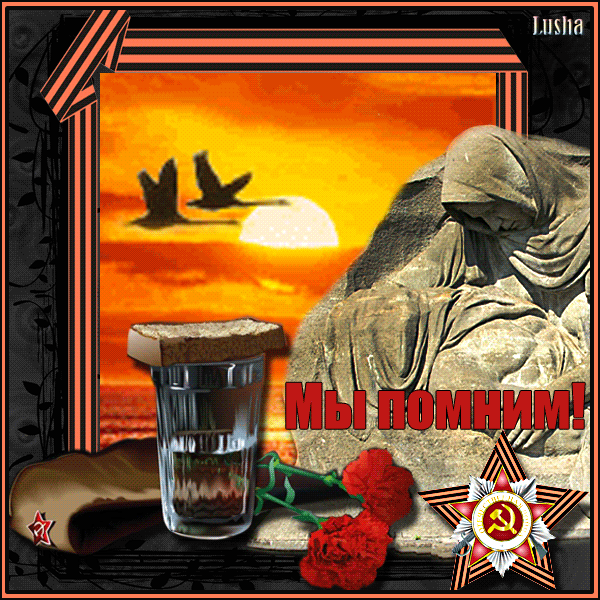 